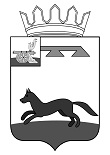 АДМИНИСТРАЦИЯМУНИЦИПАЛЬНОГО ОБРАЗОВАНИЯ«ХИСЛАВИЧСКИЙ РАЙОН» СМОЛЕНСКОЙ ОБЛАСТИП О С Т А Н О В Л Е Н И Еот 23  января 2023 г. № 036    Об утверждении муниципальной программы «Развитие образования и молодежной политики в муниципальном образовании «Хиславичский район» Смоленской области» в новой редакцииВ целях обеспечения государственных гарантий уровня и качества образования на основе единства обязательных требований к условиям реализации основных образовательных программ и результатам их освоения, которые обеспечивают федеральные государственные образовательные стандарты на территории муниципального образования «Хиславичский район» Смоленской области, руководствуясь постановлением Администрации муниципального образования «Хиславичский район» Смоленской области от 31.03.2022  № 111 «Об утверждении Порядка  принятия решений о разработке муниципальных программ, их формирования и реализации в муниципальном образовании «Хиславичский район» Смоленской области»,Администрация муниципального образования «Хиславичский район» Смоленской области    п о с т а н о в л я е т:1. Утвердить прилагаемую муниципальную программу «Развитие образования и молодежной политики в муниципальном образовании «Хиславичский район» Смоленской области»  в новой редакции.2. Признать утратившими силу:-  постановление Администрации муниципального образования «Хиславичский район» Смоленской области от 29.12.2020 г. № 645 «Об утверждении муниципальной программы «Развитие образования и молодежной политики в муниципальном образовании «Хиславичский район» Смоленской области» в новой редакции;- постановления Администрации муниципального образования «Хиславичский район» Смоленской области № 33 от 22.01.2021, № 76 от 19.02.2021, № 129 от 23.03.2021, № 192 от 24.05.2021, № 250 от 25.06.2021, № 308 от 31.08.2021, № 422 от 24.12.2021, № 004 от 13.01.2022, № 007 от 14.01.2022, № 024 от 21.01.2022, № 052 от 17.02.2022, № 016 от 13.01.2023 «О внесении изменений в муниципальную программу «Развитие образования и молодежной политики в муниципальном образовании «Хиславичский район» Смоленской области».3. Контроль исполнения настоящего постановления возложить на и.о. заместителя Главы муниципального образования «Хиславичский район» Смоленской области по социальным вопросам - начальника Отдела образования и молодежной политики (О.В. Вячистая).Глава муниципального образования «Хиславичский район» Смоленской области                                                                                   А.В. ЗагребаевВизирование правового акта:УТВЕРЖДЕНАПостановлением Администрации муниципального образования «Хилавичский район» Смоленской областиот   23.01.2023 №  ПАСПОРТмуниципальной программы1. Основные положения                                                Показатели муниципальной программы  Структура муниципальной программы Финансовое обеспечение муниципальной программы Приложение к паспорту муниципальной программыСВЕДЕНИЯ о показателях муниципальной программы2. Общая характеристика социально-экономической сферы реализации муниципальной программыДошкольное образованиеОдним из приоритетных направлений деятельности является сохранение сети дошкольных образовательных организаций.В Хиславичском районе сохраняется 100-процентная доступность дошкольного образования для детей в возрасте от 1,5 до 8 лет. Выплата компенсации платы, взимаемой с родителей (законных представителей), за присмотр и уход за детьми в дошкольных образовательных организациях производится всем обратившимся за указанной компенсацией.В современных условиях развитие системы дошкольного образования в Хиславичском районе направлено на гармоничное, адекватное возрастным особенностям развитие детей дошкольного возраста. Это означает, что система дошкольного образования призвана обеспечить для любого ребенка дошкольного возраста тот уровень развития, который позволил бы ему быть успешным при обучении на уровне начального общего образования.По состоянию на 01.01.2023г. в Хиславичском районе действует 3 дошкольные образовательные организации, которые посещают 142 ребенка. Дошкольное образование получают 3 ребенка дошкольного возраста с ограниченными возможностями здоровья.В дошкольных образовательных организаций созданы комфортные условия для воспитания и развития детей.Стратегические приоритеты в сфере дошкольного образования:сохранение стопроцентной доступности дошкольного образования для детей от 1,5 до 8 лет;обновление учебного, игрового и технологического оборудования дошкольных образовательных организаций.Общее образованиеПо состоянию на 01.01.2023 в Хиславичском районе функционирует 5 общеобразовательных организаций, в которых обучается 492 человека.На территории Хиславичского района в целях формирования единого информационного образовательного пространства, а также предоставления (в том числе в электронном виде) государственных и муниципальных услуг в сфере образования успешно функционирует и развивается комплексная автоматизированная информационная система сбора и обработки информации об образовательных организациях Хиславичского района (далее - АИС «Образование»). В настоящее время АИС «Образование» включает в себя модули: АИС «Запись в школу», АИС «Электронный журнал».В общеобразовательных организациях значительно улучшились условия для повышения качества образовательного процесса. В целом доля учащихся, обучающихся в современных условиях, составляет 100 процентов.Основным направлением государственной политики в сфере общего образования должно стать обеспечение равного доступа к качественному образованию и обновление его содержания и технологий образования (включая процесс социализации) в соответствии с изменившимися потребностями населения и новыми вызовами социального, культурного, экономического развития.Важным направлением является завершение модернизации инфраструктуры, направленной на обеспечение в  школах Хиславичского района современных условий обучения. Данная задача решена за счет осуществления мероприятий по закупке современной мебели и оборудования в Центры образования «Точка роста», которые  открыты в следующих общеобразовательных организациях: в 2020 году Центр образования цифрового и гуманитарного профилей «Точка роста» открыт в МБОУ «Хиславичская СШ», в 2021 году Центр естественно-научной и технологической направленностей «Точка роста» открыт в МБОУ «Ленинская ОШ».Наряду с созданием базовых условий обучения проводятся мероприятия по формированию в школах современной информационной среды для преподавания (высокоскоростной доступ к сети «Интернет», цифровые образовательные ресурсы нового поколения, современное экспериментальное оборудование) и управления (электронный документооборот).Другим приоритетом в сфере общего образования является обеспечение учебной успешности каждого ребенка независимо от состояния его здоровья, социального положения семьи.Детям-инвалидам и детям с ограниченными возможностями здоровья необходимо предоставить возможности выбора варианта освоения основных общеобразовательных программ, инклюзивного образования, а также обеспечить психолого-медико-социальное сопровождение.Стратегическим приоритетом государственной политики выступает формирование механизма опережающего обновления содержания образования. Переход на обновленный федеральный государственный образовательный стандарт открывает возможности для распространения деятельностных (проектных, исследовательских) методов, позволяющих поддерживать у школьников интерес к учению на всем протяжении обучения, формирующих инициативность, самостоятельность, способность к сотрудничеству.Образование детей с ограниченными возможностями здоровья осуществляется по адаптированным основным общеобразовательным программам в образовательных организациях совместно с другими обучающимися, а также индивидуально на дому. По состоянию на 01.01.2023г. общее образование получают 6 учащихся с ОВЗ. Условия для беспрепятственного доступа обучающихся с ограниченными возможностями здоровья созданы в 3 общеобразовательных организациях и в 2 дошкольных образовательных организациях. Педагоги-психологи имеются в 1 общеобразовательной организации.Основные направления развития общего образования:реализация федерального государственного образовательного стандарта начального общего, основного общего и среднего общего образованияВ целях поддержки олимпиадного движения школьников в Хиславичском районе продолжается системная работа с интеллектуально одаренными и талантливыми детьми по подготовке победителей и призеров муниципального и регионального этапов всероссийских олимпиад школьников.Дополнительное образованиеВ Хиславичском районе дополнительное образование детей является неотъемлемой составляющей образовательного пространства, объединяющего в единый процесс воспитание, обучение и творческое развитие личности ребенка.В Хиславичском районе дети в возрасте от 5 до 18 лет имеют возможность заниматься более чем по 30 дополнительным образовательным программам художественной, социально-гуманитарной, физкультурно-спортивной, естественно-научной  направленностей. Функционирует организация дополнительного образования Дом детского творчества, в которой занимаются свыше 200 человек.На протяжении ряда лет количество детей, занимающихся дополнительным образованием в общеобразовательных организациях, растет.Количество обучающихся, занимающихся по дополнительным образовательным программам, на 01.01.2023г. составило 230 человек.Дополнительное образование доступно для обучающихся и продолжает развиваться в дошкольных и общеобразовательных учреждениях.Дополнительное образование детей, помимо обучения, воспитания и творческого развития личности, позволяет решать ряд других социально значимых проблем, таких как обеспечение занятости детей, их самореализация и социальная адаптация, формирование здорового образа жизни, профилактика безнадзорности, правонарушений и других асоциальных проявлений среди детей и подростков. На основе дополнительного образования детей решаются проблемы обеспечения качественного образования по выбору, социально-экономические проблемы детей и семьи.Несмотря на достигнутые в предыдущие годы позитивные результаты, сохраняются проблемы в сфере обеспечения полноценной жизнедеятельности детей, их занятости во внеурочное время. В целях их решения с 1 января 2020 года внедрена и успешно реализуется целевая модель развития региональной системы дополнительного образования детей, в рамках которой:создан и функционирует муниципальный опорный центр дополнительного образования детей;введена в эксплуатацию автоматизированная информационная система «Навигатор дополнительного образования Смоленской области», позволяющая пользователям выбирать дополнительные образовательные программы и программы спортивной подготовки с учетом образовательных потребностей и индивидуальных возможностей ребенка независимо от территориальной принадлежности;осуществлен переход муниципального образования на систему персонифицированного финансирования дополнительного образования детей, которая позволяет детям выбирать поставщиков образовательных услуг, реализующих дополнительные общеразвивающие программы, независимо от их организационно-правовой формы;разработаны и апробируются региональные модели выравнивания доступности дополнительных общеобразовательных программ для всех категорий обучающихся, в том числе для детей, проживающих в удаленной сельской местности.Внедрение целевой модели развития региональной системы дополнительного образования детей позволит обеспечить создание новых мест для занятий детей в возрасте от 5 до 18 лет в творческих объединениях и спортивных секциях, а также повысить конкурентоспособность и востребованность дополнительных общеобразовательных программ.Сведения о региональных проектахСведения о региональном проекте «Современная школа»Общие положенияЗначения результатов регионального проектаСведения о региональном проекте «Патриотическое воспитание граждан Российской Федерации»Общие положенияЗначения результатов регионального проекта4. Сведения о ведомственных проектахФинансирование по ведомственным проектам не предусмотрено.5. Паспорта комплексов процессных мероприятийПАСПОРТ комплекса процессных мероприятий«Обеспечение общедоступного бесплатного начального общего, основного общего, среднего общего образования»Общие положенияПоказатели реализации комплекса процессных мероприятийПАСПОРТ комплекса процессных мероприятий«Обеспечение государственных гарантий доступности дошкольного образования»Общие положенияПоказатели реализации комплекса процессных мероприятийПАСПОРТ комплекса процессных мероприятий«Обеспечение предоставления дополнительного образования детей «в сфере образования»»Общие положенияПоказатели реализации комплекса процессных мероприятийПАСПОРТ комплекса процессных мероприятий«Обеспечение функционирования модели персонифицированного финансирования дополнительного образования детей»Общие положенияПоказатели реализации комплекса процессных мероприятийПАСПОРТ комплекса процессных мероприятий«Организация оздоровления детей»Общие положенияПоказатели реализации комплекса процессных мероприятийПАСПОРТ комплекса процессных мероприятий«Организация оздоровления детей и подростков в лагерях с дневным пребыванием»Общие положенияПоказатели реализации комплекса процессных мероприятийПАСПОРТ комплекса процессных мероприятий«Организация занятости детей и подростков»Общие положенияПоказатели реализации комплекса процессных мероприятийПАСПОРТ комплекса процессных мероприятий«Поддержка одаренных детей»Общие положенияПоказатели реализации комплекса процессных мероприятийПАСПОРТ комплекса процессных мероприятий«Создание системы продвижения инициативной молодежи»Общие положенияПоказатели реализации комплекса процессных мероприятийПАСПОРТ комплекса процессных мероприятий«Совершенствование системы патриотического воспитания молодежи»Общие положенияПоказатели реализации комплекса процессных мероприятий	ПАСПОРТ комплекса процессных мероприятий«Обеспечение организационных условий для реализации муниципальной программы»Общие положенияПоказатели реализации комплекса процессных мероприятий «Обеспечение организационных условий для реализации муниципальной программы не предусмотрены.ПАСПОРТ комплекса процессных мероприятий«Организация деятельности бухгалтерского учета и отчетности учреждений образования»Общие положенияПоказатели реализации комплекса процессных мероприятий «Организация деятельности бухгалтерского учета и отчетности учреждений образования» не предусмотрены.ПАСПОРТкомплекса процессных мероприятий «Меры социальной поддержки отдельных категорий граждан»Общие положенияПоказатели реализации комплекса процессных мероприятий6. Сведения о финансировании структурных элементов муниципальной программыОтп. 1 экз. – в делоИсп. О.В. Вячистая«  » января 2023 г._______________Визы:В.И. Златарев______________«  » января 2023 г.Визы:О.В. Куцабина______________«  » января 2023 г.Визы:Н.И. Калистратова______________«  » января 2023 г.Визы:Т.В. Ущеко______________«  » января 2023 г.Наименование муниципальной программы«Развитие образования и молодежной политики в муниципальном образовании «Хиславичский район» Смоленской области» (далее – Программа)Ответственный исполнитель муниципальной программыОтдел образования и молодежной политики Администрации муниципального образования «Хиславичский район» Смоленской области заместитель Главы муниципального образования «Хиславичский район» Смоленской области по социальным вопросам - начальник Отдела образования и молодежной политики Период реализации муниципальной программыЭтап I: 2014-2021 гг.Этап II: 2022-2025 гг.Цели муниципальной программыобеспечение общедоступного бесплатного дошкольного и общего образования;обеспечение современного качества, доступности и эффективности дополнительного образования;создание благоприятных условий для всестороннего развития и поддержки способных и одаренных детей;создание и развитие правовых, социально-экономических и организационных условий оздоровления и занятости детей и подростковОбъёмы финансового обеспечения за весь период реализации (по годам реализации и в разрезе источников финансирования на очередной финансовый год и первый, второй годы планового периода)Общий объем бюджетных ассигнований бюджета муниципального образования «Хиславичский район» Смоленской области на реализацию муниципальной программы составляет 1 183 677,548 тыс. рублей, в том числе по годам:2014-2022 год– 858904,1 тыс. рублей,2023 год – 116 155, 148 тыс. рублей, в том числе:3 910,155 тыс. руб.– средства федерального бюджета;75 119,0 тыс. руб.– средства областного бюджета; 37 125,993 тыс. руб.- средства районного бюджета.2024 год – 102 777,4 тыс. рублей, в том числе3 827,9 тыс. руб.– средства федерального бюджета;78 087,5 тыс. руб.– средства областного бюджета; 20 862,0 тыс. руб.- средства районного бюджета.2025 год – 105 840,9 тыс. рублей, в том числе3 827,9 тыс. руб.– средства федерального бюджета;80 937,1 тыс. руб.– средства областного бюджета;21 075,9 тыс. руб.- средства районного бюджета.Влияние на достижение целей государственных программ Российской ФедерацииОбеспечение единства образовательного пространства на территории страны, сохранение и развитие этнокультурных особенностей и традиций народов Российской Федерации в условиях многонационального государства, а также государственные гарантии уровня и качества образования на основе единства обязательных требований к условиям реализации основных образовательных программ и результатам их освоения, которые обеспечивают федеральные государственные образовательные стандарты№п/пНаименование показателяЕдиница измеренияБазовое значениепоказателя(2022 год)Планируемое значение показателяПланируемое значение показателяПланируемое значение показателя№п/пНаименование показателяЕдиница измеренияБазовое значениепоказателя(2022 год)2023 год2024 год2025 год12345671.Доля детей в возрасте 1,5-8  лет, состоящих на учете для определения в муниципальные бюджетные дошкольные образовательные учреждения, в общей численности детей в возрасте 1,5-8 летпроцентов7,77,9882.Доля детей в возрасте от 1,5 до 8 лет, получающих услуги дошкольного образования, в общей численности детей в возрасте от 1,5 до 8 летпроцентов35,035,35,035,03.Доля образовательных организаций, в которых созданы условия для повышения эффективности и качества дошкольного образования в соответствии с ФГОС дошкольного образования, от общего количества образовательных организацийпроцентов1001001001004.Доля родителей (законных представителей), получающих компенсацию платы, взимаемой с родителей (законных представителей), за присмотр и уход за детьми в образовательных организациях, реализующих образовательные программы дошкольного образования, расположенных на территории Смоленской области, от числа обратившихся за указанной компенсациейпроцентов1001001001005.Удельный вес учащихся общеобразовательных организаций, которым предоставлена возможность обучаться в соответствии с современными требованиями, в общей численности учащихсяпроцентов1001001001006.Удельный вес учащихся общеобразовательных организаций, обучающихся в соответствии с обновленным ФГОС, в общей численности учащихся образовательных организацийпроцентов021,937,557,57.Количество обучающихся по адаптированным основным общеобразовательным программам в образовательных организацияхчеловек22228.Количество обучающихся 1-4 классов муниципальных общеобразовательных организаций, обеспеченных бесплатным горячим питаниемчеловек1791801711639.Доля обучающихся, получивших аттестаты об основном и среднем общем образовании, в общей численности выпускников 9 и 11 классовпроцентов10010010010010.Количество детей в возрасте 5-18 лет, охваченных дополнительным образованиемчеловек23023023023011.Количество детей в возрасте 5-18 лет, получающих  дополнительное образование с использованием сертификата дополнительного образования в рамках системы персонифицированного финансирования в общей численности детей в возрасте от 5 до 18 летчеловек15716016016012.Количество учащихся, участвующих в мероприятиях по отдыху и оздоровлению на базе муниципальных образовательных организаций, реализующих образовательные программы начального общего, основного общего, среднего общего образования и организации дополнительного образования детейчеловек8350505013.Количество учащихся, трудоустроенных в каникулярное времячеловек2525252514.Количество обучающихся участников мероприятий муниципального, регионального, всероссийского уровня, в общей численности обучающихсячеловек49247246045115.Количество обучающихся, достигших результатов в мероприятиях муниципального, регионального, всероссийского уровней, в общей численности обучающихсячеловек10010010010016.Количество обучающихся участников муниципальных массовых мероприятийчеловек30030030030017.Количество подростков и молодежи в возрасте 11-18 лет, охваченных профилактическими мерами, направленными на сокращение употребления наркотиковчеловек30030030030018.Количество способных и «одаренных» детей в общей численности детей в районечеловек10010010010019.Доля обучающихся, ориентированных на повышение статуса патриотического воспитания в образовательных организацияхпроцентов10010010010020.Сохранение доли детских общественных организаций от общего числа образовательных организацийпроцентов10010010010021.Доля учреждений, требующих проведения текущих ремонтовпроцентов10010010010022.Удельный вес учителей образовательных организаций, участвующих в реализации ФГОС, в общей численности учителейпроцентов10010010010023.Доля детей, имеющих право на компенсацию платы, взимаемой с родителей (законных представителей) за присмотр и уход за ребенком в образовательных организациях, реализующих образовательную программу дошкольного образования от общего числа воспитанниковпроцентов41,541,041,041,024.Доля педагогических кадров, имеющих возможность предоставления компенсационных выплат на возмещение расходов по оплате жилых помещений, отопления и освещенияпроцентов100100100100№п/п№п/пЗадача структурного элементаКраткое описание ожидаемых эффектов от реализации задачи структурного элементаКраткое описание ожидаемых эффектов от реализации задачи структурного элементаКраткое описание ожидаемых эффектов от реализации задачи структурного элементаСвязь с показателями*Связь с показателями*Связь с показателями*1123334441. Региональный проект «Современная школа»1. Региональный проект «Современная школа»1. Региональный проект «Современная школа»1. Региональный проект «Современная школа»1. Региональный проект «Современная школа»1. Региональный проект «Современная школа»1. Региональный проект «Современная школа»1. Региональный проект «Современная школа»1. Региональный проект «Современная школа»Руководитель регионального проекта – начальник Департамента Смоленской области по образованиюи науке Талкина Елена Петровна, срок реализации - 2018-2024 годыРуководитель регионального проекта – начальник Департамента Смоленской области по образованиюи науке Талкина Елена Петровна, срок реализации - 2018-2024 годыРуководитель регионального проекта – начальник Департамента Смоленской области по образованиюи науке Талкина Елена Петровна, срок реализации - 2018-2024 годыРуководитель регионального проекта – начальник Департамента Смоленской области по образованиюи науке Талкина Елена Петровна, срок реализации - 2018-2024 годыРуководитель регионального проекта – начальник Департамента Смоленской области по образованиюи науке Талкина Елена Петровна, срок реализации - 2018-2024 годыРуководитель регионального проекта – начальник Департамента Смоленской области по образованиюи науке Талкина Елена Петровна, срок реализации - 2018-2024 годыРуководитель регионального проекта – начальник Департамента Смоленской области по образованиюи науке Талкина Елена Петровна, срок реализации - 2018-2024 годыРуководитель регионального проекта – начальник Департамента Смоленской области по образованиюи науке Талкина Елена Петровна, срок реализации - 2018-2024 годыРуководитель регионального проекта – начальник Департамента Смоленской области по образованиюи науке Талкина Елена Петровна, срок реализации - 2018-2024 годы1.1.1.1.Обеспечена возможность детям получать качественное общее образование в условиях, отвечающих современным требованиям, независимо от места проживания ребенка;  в общеобразовательных организациях, расположенных в сельской местности, созданы и функционируют центры образования цифрового и гуманитарного профиля, естественно-научной и технологической направленностейСоздание (обновление) в общеобразовательных организациях, расположенных в сельской местности, материально-технической базы для реализации образовательных программ основного общего образования естественно-научной и технологической направленностей и дополнительных образовательных программ соответствующей направленности путем формирования на базе общеобразовательных организаций центров образования "Точка роста" с целью развития современных компетенций и навыков у обучающихся, а также повышения качества образования; удовлетворены потребности родителей (законных представителей) в саморазвитии по вопросам образования и воспитания детейСоздание (обновление) в общеобразовательных организациях, расположенных в сельской местности, материально-технической базы для реализации образовательных программ основного общего образования естественно-научной и технологической направленностей и дополнительных образовательных программ соответствующей направленности путем формирования на базе общеобразовательных организаций центров образования "Точка роста" с целью развития современных компетенций и навыков у обучающихся, а также повышения качества образования; удовлетворены потребности родителей (законных представителей) в саморазвитии по вопросам образования и воспитания детейСоздание (обновление) в общеобразовательных организациях, расположенных в сельской местности, материально-технической базы для реализации образовательных программ основного общего образования естественно-научной и технологической направленностей и дополнительных образовательных программ соответствующей направленности путем формирования на базе общеобразовательных организаций центров образования "Точка роста" с целью развития современных компетенций и навыков у обучающихся, а также повышения качества образования; удовлетворены потребности родителей (законных представителей) в саморазвитии по вопросам образования и воспитания детейУдельный вес учащихся общеобразовательных организаций, которым предоставлена возможность обучаться в соответствии с современными требованиями, в общей численности учащихсяУдельный вес учащихся общеобразовательных организаций, которым предоставлена возможность обучаться в соответствии с современными требованиями, в общей численности учащихсяУдельный вес учащихся общеобразовательных организаций, которым предоставлена возможность обучаться в соответствии с современными требованиями, в общей численности учащихся2. Региональный проект «Патриотическое воспитание граждан Российской Федерации»2. Региональный проект «Патриотическое воспитание граждан Российской Федерации»2. Региональный проект «Патриотическое воспитание граждан Российской Федерации»2. Региональный проект «Патриотическое воспитание граждан Российской Федерации»2. Региональный проект «Патриотическое воспитание граждан Российской Федерации»2. Региональный проект «Патриотическое воспитание граждан Российской Федерации»2. Региональный проект «Патриотическое воспитание граждан Российской Федерации»2. Региональный проект «Патриотическое воспитание граждан Российской Федерации»2. Региональный проект «Патриотическое воспитание граждан Российской Федерации»Руководитель регионального проекта – начальник Департамента Смоленской области по образованиюи науке Талкина Елена Петровна, срок реализации  2021-2024 годыРуководитель регионального проекта – начальник Департамента Смоленской области по образованиюи науке Талкина Елена Петровна, срок реализации  2021-2024 годыРуководитель регионального проекта – начальник Департамента Смоленской области по образованиюи науке Талкина Елена Петровна, срок реализации  2021-2024 годыРуководитель регионального проекта – начальник Департамента Смоленской области по образованиюи науке Талкина Елена Петровна, срок реализации  2021-2024 годыРуководитель регионального проекта – начальник Департамента Смоленской области по образованиюи науке Талкина Елена Петровна, срок реализации  2021-2024 годыРуководитель регионального проекта – начальник Департамента Смоленской области по образованиюи науке Талкина Елена Петровна, срок реализации  2021-2024 годыРуководитель регионального проекта – начальник Департамента Смоленской области по образованиюи науке Талкина Елена Петровна, срок реализации  2021-2024 годыРуководитель регионального проекта – начальник Департамента Смоленской области по образованиюи науке Талкина Елена Петровна, срок реализации  2021-2024 годыРуководитель регионального проекта – начальник Департамента Смоленской области по образованиюи науке Талкина Елена Петровна, срок реализации  2021-2024 годы2.1.2.1.Обеспечена деятельность советников директора по воспитанию и взаимодействию с общественными объединениями в общеобразовательных организацияхразвитие воспитательной работы в общеобразовательных организациях, проведение мероприятий патриотической направленностиразвитие воспитательной работы в общеобразовательных организациях, проведение мероприятий патриотической направленностиразвитие воспитательной работы в общеобразовательных организациях, проведение мероприятий патриотической направленностиудельный вес учащихся общеобразовательных учреждений, охваченных мероприятиями патриотической направленностиудельный вес учащихся общеобразовательных учреждений, охваченных мероприятиями патриотической направленностиудельный вес учащихся общеобразовательных учреждений, охваченных мероприятиями патриотической направленности3. Ведомственный проект 3. Ведомственный проект 3. Ведомственный проект 3. Ведомственный проект 3. Ведомственный проект 3. Ведомственный проект 3. Ведомственный проект 3. Ведомственный проект 3. Ведомственный проект Участие в ведомственных проектах не предусмотреноУчастие в ведомственных проектах не предусмотреноУчастие в ведомственных проектах не предусмотреноУчастие в ведомственных проектах не предусмотреноУчастие в ведомственных проектах не предусмотреноУчастие в ведомственных проектах не предусмотреноУчастие в ведомственных проектах не предусмотреноУчастие в ведомственных проектах не предусмотреноУчастие в ведомственных проектах не предусмотрено4. Комплекс процессных мероприятий «Обеспечение общедоступного бесплатного начального общего, основного общего, среднего общего  образования»4. Комплекс процессных мероприятий «Обеспечение общедоступного бесплатного начального общего, основного общего, среднего общего  образования»4. Комплекс процессных мероприятий «Обеспечение общедоступного бесплатного начального общего, основного общего, среднего общего  образования»4. Комплекс процессных мероприятий «Обеспечение общедоступного бесплатного начального общего, основного общего, среднего общего  образования»4. Комплекс процессных мероприятий «Обеспечение общедоступного бесплатного начального общего, основного общего, среднего общего  образования»4. Комплекс процессных мероприятий «Обеспечение общедоступного бесплатного начального общего, основного общего, среднего общего  образования»4. Комплекс процессных мероприятий «Обеспечение общедоступного бесплатного начального общего, основного общего, среднего общего  образования»4. Комплекс процессных мероприятий «Обеспечение общедоступного бесплатного начального общего, основного общего, среднего общего  образования»4. Комплекс процессных мероприятий «Обеспечение общедоступного бесплатного начального общего, основного общего, среднего общего  образования»Ответственный за выполнение комплекса процессных мероприятий – заместитель Главы муниципального образования «Хиславичский район» Смоленской области по социальным вопросам – начальник Отдела образования и молодежной политики О.В. ВячистаяОтветственный за выполнение комплекса процессных мероприятий – заместитель Главы муниципального образования «Хиславичский район» Смоленской области по социальным вопросам – начальник Отдела образования и молодежной политики О.В. ВячистаяОтветственный за выполнение комплекса процессных мероприятий – заместитель Главы муниципального образования «Хиславичский район» Смоленской области по социальным вопросам – начальник Отдела образования и молодежной политики О.В. ВячистаяОтветственный за выполнение комплекса процессных мероприятий – заместитель Главы муниципального образования «Хиславичский район» Смоленской области по социальным вопросам – начальник Отдела образования и молодежной политики О.В. ВячистаяОтветственный за выполнение комплекса процессных мероприятий – заместитель Главы муниципального образования «Хиславичский район» Смоленской области по социальным вопросам – начальник Отдела образования и молодежной политики О.В. ВячистаяОтветственный за выполнение комплекса процессных мероприятий – заместитель Главы муниципального образования «Хиславичский район» Смоленской области по социальным вопросам – начальник Отдела образования и молодежной политики О.В. ВячистаяОтветственный за выполнение комплекса процессных мероприятий – заместитель Главы муниципального образования «Хиславичский район» Смоленской области по социальным вопросам – начальник Отдела образования и молодежной политики О.В. ВячистаяОтветственный за выполнение комплекса процессных мероприятий – заместитель Главы муниципального образования «Хиславичский район» Смоленской области по социальным вопросам – начальник Отдела образования и молодежной политики О.В. ВячистаяОтветственный за выполнение комплекса процессных мероприятий – заместитель Главы муниципального образования «Хиславичский район» Смоленской области по социальным вопросам – начальник Отдела образования и молодежной политики О.В. Вячистая4.1.4.1.Обеспечена возможность получения общедоступного бесплатного начального общего, основного общего, среднего общего образованияулучшение условий для повышения качества образовательного процесса; обеспечение равного доступа к качественному образованию и обновлены его содержание и технологии образования (включая процесс социализации) в соответствии с изменившимися потребностями населения и новыми вызовами социального, культурного, экономического развития;модернизация инфраструктуры, направленная на обеспечение во всех школах Хиславичского района современных условий обучения, путем приобретения современного оборудования; проведение ремонтов зданий общеобразовательных организаций, позволяющих повысить доступность и улучшить качество образования;улучшение условий для повышения качества образовательного процесса; обеспечение равного доступа к качественному образованию и обновлены его содержание и технологии образования (включая процесс социализации) в соответствии с изменившимися потребностями населения и новыми вызовами социального, культурного, экономического развития;модернизация инфраструктуры, направленная на обеспечение во всех школах Хиславичского района современных условий обучения, путем приобретения современного оборудования; проведение ремонтов зданий общеобразовательных организаций, позволяющих повысить доступность и улучшить качество образования;улучшение условий для повышения качества образовательного процесса; обеспечение равного доступа к качественному образованию и обновлены его содержание и технологии образования (включая процесс социализации) в соответствии с изменившимися потребностями населения и новыми вызовами социального, культурного, экономического развития;модернизация инфраструктуры, направленная на обеспечение во всех школах Хиславичского района современных условий обучения, путем приобретения современного оборудования; проведение ремонтов зданий общеобразовательных организаций, позволяющих повысить доступность и улучшить качество образования;удельный вес учащихся общеобразовательных организаций, которым предоставлена возможность обучаться в соответствии с современными требованиями, в общей численности учащихся;удельный вес учащихся общеобразовательных организаций, обучающихся в соответствии с обновленнымФедеральным государственным образовательным стандартом, в общей численности учащихся образовательных организаций;количество обучающихся по адаптированным основным общеобразовательным программам в образовательных организациях; доля обучающихся, получивших аттестаты об основном общем и среднем общем образовании в общей численности выпускников 9 и 11 классов; удовлетворенность населения качеством общего образования; доля учреждений, требующих проведения текущих ремонтов; удельный вес учителей, участвующих в реализации ФГОС, в общей численности учителей; доля/количество учреждений, требующих проведения текущего ремонтаудельный вес учащихся общеобразовательных организаций, которым предоставлена возможность обучаться в соответствии с современными требованиями, в общей численности учащихся;удельный вес учащихся общеобразовательных организаций, обучающихся в соответствии с обновленнымФедеральным государственным образовательным стандартом, в общей численности учащихся образовательных организаций;количество обучающихся по адаптированным основным общеобразовательным программам в образовательных организациях; доля обучающихся, получивших аттестаты об основном общем и среднем общем образовании в общей численности выпускников 9 и 11 классов; удовлетворенность населения качеством общего образования; доля учреждений, требующих проведения текущих ремонтов; удельный вес учителей, участвующих в реализации ФГОС, в общей численности учителей; доля/количество учреждений, требующих проведения текущего ремонтаудельный вес учащихся общеобразовательных организаций, которым предоставлена возможность обучаться в соответствии с современными требованиями, в общей численности учащихся;удельный вес учащихся общеобразовательных организаций, обучающихся в соответствии с обновленнымФедеральным государственным образовательным стандартом, в общей численности учащихся образовательных организаций;количество обучающихся по адаптированным основным общеобразовательным программам в образовательных организациях; доля обучающихся, получивших аттестаты об основном общем и среднем общем образовании в общей численности выпускников 9 и 11 классов; удовлетворенность населения качеством общего образования; доля учреждений, требующих проведения текущих ремонтов; удельный вес учителей, участвующих в реализации ФГОС, в общей численности учителей; доля/количество учреждений, требующих проведения текущего ремонта5. Комплекс процессных мероприятий«Обеспечение государственных гарантий доступности дошкольного образования»5. Комплекс процессных мероприятий«Обеспечение государственных гарантий доступности дошкольного образования»5. Комплекс процессных мероприятий«Обеспечение государственных гарантий доступности дошкольного образования»5. Комплекс процессных мероприятий«Обеспечение государственных гарантий доступности дошкольного образования»5. Комплекс процессных мероприятий«Обеспечение государственных гарантий доступности дошкольного образования»5. Комплекс процессных мероприятий«Обеспечение государственных гарантий доступности дошкольного образования»5. Комплекс процессных мероприятий«Обеспечение государственных гарантий доступности дошкольного образования»5. Комплекс процессных мероприятий«Обеспечение государственных гарантий доступности дошкольного образования»5. Комплекс процессных мероприятий«Обеспечение государственных гарантий доступности дошкольного образования»Ответственный за выполнение комплекса процессных мероприятий –  заместитель Главы муниципального образования «Хиславичский район» Смоленской области по социальным вопросам  – начальник Отдела образования и молодежной политики  О.В. ВячистаяОтветственный за выполнение комплекса процессных мероприятий –  заместитель Главы муниципального образования «Хиславичский район» Смоленской области по социальным вопросам  – начальник Отдела образования и молодежной политики  О.В. ВячистаяОтветственный за выполнение комплекса процессных мероприятий –  заместитель Главы муниципального образования «Хиславичский район» Смоленской области по социальным вопросам  – начальник Отдела образования и молодежной политики  О.В. ВячистаяОтветственный за выполнение комплекса процессных мероприятий –  заместитель Главы муниципального образования «Хиславичский район» Смоленской области по социальным вопросам  – начальник Отдела образования и молодежной политики  О.В. ВячистаяОтветственный за выполнение комплекса процессных мероприятий –  заместитель Главы муниципального образования «Хиславичский район» Смоленской области по социальным вопросам  – начальник Отдела образования и молодежной политики  О.В. ВячистаяОтветственный за выполнение комплекса процессных мероприятий –  заместитель Главы муниципального образования «Хиславичский район» Смоленской области по социальным вопросам  – начальник Отдела образования и молодежной политики  О.В. ВячистаяОтветственный за выполнение комплекса процессных мероприятий –  заместитель Главы муниципального образования «Хиславичский район» Смоленской области по социальным вопросам  – начальник Отдела образования и молодежной политики  О.В. ВячистаяОтветственный за выполнение комплекса процессных мероприятий –  заместитель Главы муниципального образования «Хиславичский район» Смоленской области по социальным вопросам  – начальник Отдела образования и молодежной политики  О.В. ВячистаяОтветственный за выполнение комплекса процессных мероприятий –  заместитель Главы муниципального образования «Хиславичский район» Смоленской области по социальным вопросам  – начальник Отдела образования и молодежной политики  О.В. Вячистая5.1.5.1.Обеспечена возможность детям в возрасте от 1,5 до 8 лет получать дошкольное образованиеорганизован присмотр и уход за детьми; удовлетворен актуальный спрос населения в дошкольном образовании и присмотре и уходе за детьмиорганизован присмотр и уход за детьми; удовлетворен актуальный спрос населения в дошкольном образовании и присмотре и уходе за детьмиорганизован присмотр и уход за детьми; удовлетворен актуальный спрос населения в дошкольном образовании и присмотре и уходе за детьмидоля детей в возрасте от 1,5 до 8 лет, состоящих на учете для определения в муниципальные бюджетные дошкольные образовательные учреждения, в общей численности детей в возрасте от 1,5 до 8 летдоля детей в возрасте от 1,5 до 8 лет, состоящих на учете для определения в муниципальные бюджетные дошкольные образовательные учреждения, в общей численности детей в возрасте от 1,5 до 8 летдоля детей в возрасте от 1,5 до 8 лет, состоящих на учете для определения в муниципальные бюджетные дошкольные образовательные учреждения, в общей численности детей в возрасте от 1,5 до 8 лет5.2.5.2.Обеспечены государственные гарантии доступности дошкольного образованиясохранится доступность дошкольного образования; будут созданы условия для  повышения эффективности и качества дошкольного образования в соответствии с федеральным государственным образовательным стандартом дошкольного образованиясохранится доступность дошкольного образования; будут созданы условия для  повышения эффективности и качества дошкольного образования в соответствии с федеральным государственным образовательным стандартом дошкольного образованиясохранится доступность дошкольного образования; будут созданы условия для  повышения эффективности и качества дошкольного образования в соответствии с федеральным государственным образовательным стандартом дошкольного образованиядоля детей в возрасте от 1,5 до 8 лет, получающих услуги дошкольного образования, в общей численности детей в возрасте от 1,5 до 8 лет; доля образовательных организаций, в которых созданы условия для повышения эффективности и качества дошкольного образования в соответствии с федеральным государственным образовательным стандартом дошкольного образования, от общего количества образовательных организаций; доля родителей (законных представителей), получающих компенсацию платы, взимаемой с родителей (законных представителей), за присмотр и уход за детьми в образовательных организациях, реализующих образовательные программы дошкольного образования, расположенных на территории Смоленской области, от числа обратившихся за указанной компенсациейдоля детей в возрасте от 1,5 до 8 лет, получающих услуги дошкольного образования, в общей численности детей в возрасте от 1,5 до 8 лет; доля образовательных организаций, в которых созданы условия для повышения эффективности и качества дошкольного образования в соответствии с федеральным государственным образовательным стандартом дошкольного образования, от общего количества образовательных организаций; доля родителей (законных представителей), получающих компенсацию платы, взимаемой с родителей (законных представителей), за присмотр и уход за детьми в образовательных организациях, реализующих образовательные программы дошкольного образования, расположенных на территории Смоленской области, от числа обратившихся за указанной компенсациейдоля детей в возрасте от 1,5 до 8 лет, получающих услуги дошкольного образования, в общей численности детей в возрасте от 1,5 до 8 лет; доля образовательных организаций, в которых созданы условия для повышения эффективности и качества дошкольного образования в соответствии с федеральным государственным образовательным стандартом дошкольного образования, от общего количества образовательных организаций; доля родителей (законных представителей), получающих компенсацию платы, взимаемой с родителей (законных представителей), за присмотр и уход за детьми в образовательных организациях, реализующих образовательные программы дошкольного образования, расположенных на территории Смоленской области, от числа обратившихся за указанной компенсацией6. Комплекс процессных мероприятий «Обеспечение предоставления дополнительного образования детей «в сфере образования»6. Комплекс процессных мероприятий «Обеспечение предоставления дополнительного образования детей «в сфере образования»6. Комплекс процессных мероприятий «Обеспечение предоставления дополнительного образования детей «в сфере образования»6. Комплекс процессных мероприятий «Обеспечение предоставления дополнительного образования детей «в сфере образования»6. Комплекс процессных мероприятий «Обеспечение предоставления дополнительного образования детей «в сфере образования»6. Комплекс процессных мероприятий «Обеспечение предоставления дополнительного образования детей «в сфере образования»6. Комплекс процессных мероприятий «Обеспечение предоставления дополнительного образования детей «в сфере образования»6. Комплекс процессных мероприятий «Обеспечение предоставления дополнительного образования детей «в сфере образования»6. Комплекс процессных мероприятий «Обеспечение предоставления дополнительного образования детей «в сфере образования»Ответственный за выполнение комплекса процессных мероприятий –  заместитель Главы муниципального образования «Хиславичский район» Смоленской области по социальным вопросам  – начальник Отдела  образования и молодежной политики О.В. ВячистаяОтветственный за выполнение комплекса процессных мероприятий –  заместитель Главы муниципального образования «Хиславичский район» Смоленской области по социальным вопросам  – начальник Отдела  образования и молодежной политики О.В. ВячистаяОтветственный за выполнение комплекса процессных мероприятий –  заместитель Главы муниципального образования «Хиславичский район» Смоленской области по социальным вопросам  – начальник Отдела  образования и молодежной политики О.В. ВячистаяОтветственный за выполнение комплекса процессных мероприятий –  заместитель Главы муниципального образования «Хиславичский район» Смоленской области по социальным вопросам  – начальник Отдела  образования и молодежной политики О.В. ВячистаяОтветственный за выполнение комплекса процессных мероприятий –  заместитель Главы муниципального образования «Хиславичский район» Смоленской области по социальным вопросам  – начальник Отдела  образования и молодежной политики О.В. ВячистаяОтветственный за выполнение комплекса процессных мероприятий –  заместитель Главы муниципального образования «Хиславичский район» Смоленской области по социальным вопросам  – начальник Отдела  образования и молодежной политики О.В. ВячистаяОтветственный за выполнение комплекса процессных мероприятий –  заместитель Главы муниципального образования «Хиславичский район» Смоленской области по социальным вопросам  – начальник Отдела  образования и молодежной политики О.В. ВячистаяОтветственный за выполнение комплекса процессных мероприятий –  заместитель Главы муниципального образования «Хиславичский район» Смоленской области по социальным вопросам  – начальник Отдела  образования и молодежной политики О.В. ВячистаяОтветственный за выполнение комплекса процессных мероприятий –  заместитель Главы муниципального образования «Хиславичский район» Смоленской области по социальным вопросам  – начальник Отдела  образования и молодежной политики О.В. Вячистая6.1.6.1.Обеспечена возможность детям получения дополнительного образования детейравный доступ к дополнительным общеобразовательным программам для различных категорий детей в соответствии с их образовательными потребностями и индивидуальными возможностями; оказание услуг по предоставлению дополнительного образования детям в образовательных организациях дополнительного образования детей; обновление материально-технического обеспечение существующей инфраструктуры системы дополнительного образования для реализации дополнительных общеразвивающих программ всех направленностейравный доступ к дополнительным общеобразовательным программам для различных категорий детей в соответствии с их образовательными потребностями и индивидуальными возможностями; оказание услуг по предоставлению дополнительного образования детям в образовательных организациях дополнительного образования детей; обновление материально-технического обеспечение существующей инфраструктуры системы дополнительного образования для реализации дополнительных общеразвивающих программ всех направленностейравный доступ к дополнительным общеобразовательным программам для различных категорий детей в соответствии с их образовательными потребностями и индивидуальными возможностями; оказание услуг по предоставлению дополнительного образования детям в образовательных организациях дополнительного образования детей; обновление материально-технического обеспечение существующей инфраструктуры системы дополнительного образования для реализации дополнительных общеразвивающих программ всех направленностейколичество детей, охваченных дополнительным образованиемколичество детей, охваченных дополнительным образованиемколичество детей, охваченных дополнительным образованием7. Комплекс процессных мероприятий «Обеспечение функционирования модели персонифицированного финансирования дополнительного образования детей»7. Комплекс процессных мероприятий «Обеспечение функционирования модели персонифицированного финансирования дополнительного образования детей»7. Комплекс процессных мероприятий «Обеспечение функционирования модели персонифицированного финансирования дополнительного образования детей»7. Комплекс процессных мероприятий «Обеспечение функционирования модели персонифицированного финансирования дополнительного образования детей»7. Комплекс процессных мероприятий «Обеспечение функционирования модели персонифицированного финансирования дополнительного образования детей»7. Комплекс процессных мероприятий «Обеспечение функционирования модели персонифицированного финансирования дополнительного образования детей»7. Комплекс процессных мероприятий «Обеспечение функционирования модели персонифицированного финансирования дополнительного образования детей»7. Комплекс процессных мероприятий «Обеспечение функционирования модели персонифицированного финансирования дополнительного образования детей»7. Комплекс процессных мероприятий «Обеспечение функционирования модели персонифицированного финансирования дополнительного образования детей»Ответственный за выполнение комплекса процессных мероприятий –  заместитель Главы муниципального образования «Хиславичский район» Смоленской области по социальным вопросам  – начальник Отдела  образования и молодежной политики  О.В. ВячистаяОтветственный за выполнение комплекса процессных мероприятий –  заместитель Главы муниципального образования «Хиславичский район» Смоленской области по социальным вопросам  – начальник Отдела  образования и молодежной политики  О.В. ВячистаяОтветственный за выполнение комплекса процессных мероприятий –  заместитель Главы муниципального образования «Хиславичский район» Смоленской области по социальным вопросам  – начальник Отдела  образования и молодежной политики  О.В. ВячистаяОтветственный за выполнение комплекса процессных мероприятий –  заместитель Главы муниципального образования «Хиславичский район» Смоленской области по социальным вопросам  – начальник Отдела  образования и молодежной политики  О.В. ВячистаяОтветственный за выполнение комплекса процессных мероприятий –  заместитель Главы муниципального образования «Хиславичский район» Смоленской области по социальным вопросам  – начальник Отдела  образования и молодежной политики  О.В. ВячистаяОтветственный за выполнение комплекса процессных мероприятий –  заместитель Главы муниципального образования «Хиславичский район» Смоленской области по социальным вопросам  – начальник Отдела  образования и молодежной политики  О.В. ВячистаяОтветственный за выполнение комплекса процессных мероприятий –  заместитель Главы муниципального образования «Хиславичский район» Смоленской области по социальным вопросам  – начальник Отдела  образования и молодежной политики  О.В. ВячистаяОтветственный за выполнение комплекса процессных мероприятий –  заместитель Главы муниципального образования «Хиславичский район» Смоленской области по социальным вопросам  – начальник Отдела  образования и молодежной политики  О.В. ВячистаяОтветственный за выполнение комплекса процессных мероприятий –  заместитель Главы муниципального образования «Хиславичский район» Смоленской области по социальным вопросам  – начальник Отдела  образования и молодежной политики  О.В. Вячистая7.1.7.1.Обеспечена возможность детям получения дополнительного образования детейравный доступ к дополнительным общеобразовательным программам для различных категорий детей в соответствии с их образовательными потребностями и индивидуальными возможностями; оказание услуг по предоставлению дополнительного образования детям в образовательных организациях дополнительного образования детей; обновление материально-технического обеспечение существующей инфраструктуры системы дополнительного образования для реализации дополнительных общеразвивающих программ всех направленностейравный доступ к дополнительным общеобразовательным программам для различных категорий детей в соответствии с их образовательными потребностями и индивидуальными возможностями; оказание услуг по предоставлению дополнительного образования детям в образовательных организациях дополнительного образования детей; обновление материально-технического обеспечение существующей инфраструктуры системы дополнительного образования для реализации дополнительных общеразвивающих программ всех направленностейравный доступ к дополнительным общеобразовательным программам для различных категорий детей в соответствии с их образовательными потребностями и индивидуальными возможностями; оказание услуг по предоставлению дополнительного образования детям в образовательных организациях дополнительного образования детей; обновление материально-технического обеспечение существующей инфраструктуры системы дополнительного образования для реализации дополнительных общеразвивающих программ всех направленностейколичество детей в возрасте от 5 до 18 лет, получающих дополнительное образование с использованием сертификата дополнительного образования в рамках системы персонифицированного финансирования дополнительного образования детей, в общей численности детей указанного возраста, проживающих на территории муниципального образования «Хиславичский район»количество детей в возрасте от 5 до 18 лет, получающих дополнительное образование с использованием сертификата дополнительного образования в рамках системы персонифицированного финансирования дополнительного образования детей, в общей численности детей указанного возраста, проживающих на территории муниципального образования «Хиславичский район»количество детей в возрасте от 5 до 18 лет, получающих дополнительное образование с использованием сертификата дополнительного образования в рамках системы персонифицированного финансирования дополнительного образования детей, в общей численности детей указанного возраста, проживающих на территории муниципального образования «Хиславичский район»8. Комплекс процессных мероприятий «Организация оздоровления детей»8. Комплекс процессных мероприятий «Организация оздоровления детей»8. Комплекс процессных мероприятий «Организация оздоровления детей»8. Комплекс процессных мероприятий «Организация оздоровления детей»8. Комплекс процессных мероприятий «Организация оздоровления детей»8. Комплекс процессных мероприятий «Организация оздоровления детей»8. Комплекс процессных мероприятий «Организация оздоровления детей»8. Комплекс процессных мероприятий «Организация оздоровления детей»8. Комплекс процессных мероприятий «Организация оздоровления детей»Ответственный за выполнение комплекса процессных мероприятий –  заместитель Главы муниципального образования «Хиславичский район» Смоленской области по социальным вопросам - начальник Отдела  образования и молодежной политики  О.В. ВячистаяОтветственный за выполнение комплекса процессных мероприятий –  заместитель Главы муниципального образования «Хиславичский район» Смоленской области по социальным вопросам - начальник Отдела  образования и молодежной политики  О.В. ВячистаяОтветственный за выполнение комплекса процессных мероприятий –  заместитель Главы муниципального образования «Хиславичский район» Смоленской области по социальным вопросам - начальник Отдела  образования и молодежной политики  О.В. ВячистаяОтветственный за выполнение комплекса процессных мероприятий –  заместитель Главы муниципального образования «Хиславичский район» Смоленской области по социальным вопросам - начальник Отдела  образования и молодежной политики  О.В. ВячистаяОтветственный за выполнение комплекса процессных мероприятий –  заместитель Главы муниципального образования «Хиславичский район» Смоленской области по социальным вопросам - начальник Отдела  образования и молодежной политики  О.В. ВячистаяОтветственный за выполнение комплекса процессных мероприятий –  заместитель Главы муниципального образования «Хиславичский район» Смоленской области по социальным вопросам - начальник Отдела  образования и молодежной политики  О.В. ВячистаяОтветственный за выполнение комплекса процессных мероприятий –  заместитель Главы муниципального образования «Хиславичский район» Смоленской области по социальным вопросам - начальник Отдела  образования и молодежной политики  О.В. ВячистаяОтветственный за выполнение комплекса процессных мероприятий –  заместитель Главы муниципального образования «Хиславичский район» Смоленской области по социальным вопросам - начальник Отдела  образования и молодежной политики  О.В. ВячистаяОтветственный за выполнение комплекса процессных мероприятий –  заместитель Главы муниципального образования «Хиславичский район» Смоленской области по социальным вопросам - начальник Отдела  образования и молодежной политики  О.В. Вячистая8.1.8.1.Обеспечена возможность детям 1-4 классов получать бесплатное горячее питаниеОбеспечена возможность детям 1-4 классов получать бесплатное горячее питаниеОбеспечена возможность детям 1-4 классов получать бесплатное горячее питаниеорганизация бесплатного горячего питания для обучающихся 1-4 классоворганизация бесплатного горячего питания для обучающихся 1-4 классовколичество обучающихся 1-4 классов муниципальных общеобразовательных организаций, обеспеченных бесплатным горячим питаниемколичество обучающихся 1-4 классов муниципальных общеобразовательных организаций, обеспеченных бесплатным горячим питанием9. Комплекс процессных мероприятий «Организация оздоровления детей и подростков в лагерях с дневным пребыванием»9. Комплекс процессных мероприятий «Организация оздоровления детей и подростков в лагерях с дневным пребыванием»9. Комплекс процессных мероприятий «Организация оздоровления детей и подростков в лагерях с дневным пребыванием»9. Комплекс процессных мероприятий «Организация оздоровления детей и подростков в лагерях с дневным пребыванием»9. Комплекс процессных мероприятий «Организация оздоровления детей и подростков в лагерях с дневным пребыванием»9. Комплекс процессных мероприятий «Организация оздоровления детей и подростков в лагерях с дневным пребыванием»9. Комплекс процессных мероприятий «Организация оздоровления детей и подростков в лагерях с дневным пребыванием»9. Комплекс процессных мероприятий «Организация оздоровления детей и подростков в лагерях с дневным пребыванием»9. Комплекс процессных мероприятий «Организация оздоровления детей и подростков в лагерях с дневным пребыванием»Ответственный за выполнение комплекса процессных мероприятий –  заместитель Главы муниципального образования «Хиславичский район» Смоленской области по социальным вопросам - начальник Отдела  образования и молодежной политики О.В. ВячистаяОтветственный за выполнение комплекса процессных мероприятий –  заместитель Главы муниципального образования «Хиславичский район» Смоленской области по социальным вопросам - начальник Отдела  образования и молодежной политики О.В. ВячистаяОтветственный за выполнение комплекса процессных мероприятий –  заместитель Главы муниципального образования «Хиславичский район» Смоленской области по социальным вопросам - начальник Отдела  образования и молодежной политики О.В. ВячистаяОтветственный за выполнение комплекса процессных мероприятий –  заместитель Главы муниципального образования «Хиславичский район» Смоленской области по социальным вопросам - начальник Отдела  образования и молодежной политики О.В. ВячистаяОтветственный за выполнение комплекса процессных мероприятий –  заместитель Главы муниципального образования «Хиславичский район» Смоленской области по социальным вопросам - начальник Отдела  образования и молодежной политики О.В. ВячистаяОтветственный за выполнение комплекса процессных мероприятий –  заместитель Главы муниципального образования «Хиславичский район» Смоленской области по социальным вопросам - начальник Отдела  образования и молодежной политики О.В. ВячистаяОтветственный за выполнение комплекса процессных мероприятий –  заместитель Главы муниципального образования «Хиславичский район» Смоленской области по социальным вопросам - начальник Отдела  образования и молодежной политики О.В. ВячистаяОтветственный за выполнение комплекса процессных мероприятий –  заместитель Главы муниципального образования «Хиславичский район» Смоленской области по социальным вопросам - начальник Отдела  образования и молодежной политики О.В. ВячистаяОтветственный за выполнение комплекса процессных мероприятий –  заместитель Главы муниципального образования «Хиславичский район» Смоленской области по социальным вопросам - начальник Отдела  образования и молодежной политики О.В. Вячистая9.1.9.1.Обеспечена возможность отдыха детей в каникулярное время в лагерях дневного пребывания, организованных на базе муниципальных образовательных организаций, реализующих образовательные программы начального общего, основного общего, среднего общего образования и организаций дополнительного образования детейОбеспечена возможность отдыха детей в каникулярное время в лагерях дневного пребывания, организованных на базе муниципальных образовательных организаций, реализующих образовательные программы начального общего, основного общего, среднего общего образования и организаций дополнительного образования детейОбеспечена возможность отдыха детей в каникулярное время в лагерях дневного пребывания, организованных на базе муниципальных образовательных организаций, реализующих образовательные программы начального общего, основного общего, среднего общего образования и организаций дополнительного образования детейучастие учащихся в мероприятиях по отдыху и оздоровлению на базе муниципальных образовательных организаций, реализующих образовательные программы начального общего, основного общего, среднего общего образования и организаций дополнительного образования детейучастие учащихся в мероприятиях по отдыху и оздоровлению на базе муниципальных образовательных организаций, реализующих образовательные программы начального общего, основного общего, среднего общего образования и организаций дополнительного образования детейколичество учащихся, участвующих в мероприятиях по отдыху и оздоровлению на базе муниципальных образовательных организаций, реализующих образовательные программы начального общего, основного общего, среднего общего образования и организаций дополнительного образования детей; повышение оздоровительного эффекта школьников по итогам летней оздоровительной работыколичество учащихся, участвующих в мероприятиях по отдыху и оздоровлению на базе муниципальных образовательных организаций, реализующих образовательные программы начального общего, основного общего, среднего общего образования и организаций дополнительного образования детей; повышение оздоровительного эффекта школьников по итогам летней оздоровительной работы10. Комплекс процессных мероприятий «Организация занятости детей и подростков»10. Комплекс процессных мероприятий «Организация занятости детей и подростков»10. Комплекс процессных мероприятий «Организация занятости детей и подростков»10. Комплекс процессных мероприятий «Организация занятости детей и подростков»10. Комплекс процессных мероприятий «Организация занятости детей и подростков»10. Комплекс процессных мероприятий «Организация занятости детей и подростков»10. Комплекс процессных мероприятий «Организация занятости детей и подростков»10. Комплекс процессных мероприятий «Организация занятости детей и подростков»10. Комплекс процессных мероприятий «Организация занятости детей и подростков»Ответственный за выполнение комплекса процессных мероприятий –  заместитель Главы муниципального образования «Хиславичский район» Смоленской области по социальным вопросам - начальник Отдела  образования и молодежной политики О.В. ВячистаяОтветственный за выполнение комплекса процессных мероприятий –  заместитель Главы муниципального образования «Хиславичский район» Смоленской области по социальным вопросам - начальник Отдела  образования и молодежной политики О.В. ВячистаяОтветственный за выполнение комплекса процессных мероприятий –  заместитель Главы муниципального образования «Хиславичский район» Смоленской области по социальным вопросам - начальник Отдела  образования и молодежной политики О.В. ВячистаяОтветственный за выполнение комплекса процессных мероприятий –  заместитель Главы муниципального образования «Хиславичский район» Смоленской области по социальным вопросам - начальник Отдела  образования и молодежной политики О.В. ВячистаяОтветственный за выполнение комплекса процессных мероприятий –  заместитель Главы муниципального образования «Хиславичский район» Смоленской области по социальным вопросам - начальник Отдела  образования и молодежной политики О.В. ВячистаяОтветственный за выполнение комплекса процессных мероприятий –  заместитель Главы муниципального образования «Хиславичский район» Смоленской области по социальным вопросам - начальник Отдела  образования и молодежной политики О.В. ВячистаяОтветственный за выполнение комплекса процессных мероприятий –  заместитель Главы муниципального образования «Хиславичский район» Смоленской области по социальным вопросам - начальник Отдела  образования и молодежной политики О.В. ВячистаяОтветственный за выполнение комплекса процессных мероприятий –  заместитель Главы муниципального образования «Хиславичский район» Смоленской области по социальным вопросам - начальник Отдела  образования и молодежной политики О.В. ВячистаяОтветственный за выполнение комплекса процессных мероприятий –  заместитель Главы муниципального образования «Хиславичский район» Смоленской области по социальным вопросам - начальник Отдела  образования и молодежной политики О.В. Вячистая10.1.10.1.Обеспечена возможность трудоустройства учащихсяОбеспечена возможность трудоустройства учащихсяОбеспечена возможность трудоустройства учащихсяувеличение числа трудоустроенных учащихся в каникулярное времяувеличение числа трудоустроенных учащихся в каникулярное времяколичество учащихся, трудоустроенных в каникулярное времяколичество учащихся, трудоустроенных в каникулярное время11. Комплекс процессных мероприятий «Поддержка одаренных детей»11. Комплекс процессных мероприятий «Поддержка одаренных детей»11. Комплекс процессных мероприятий «Поддержка одаренных детей»11. Комплекс процессных мероприятий «Поддержка одаренных детей»11. Комплекс процессных мероприятий «Поддержка одаренных детей»11. Комплекс процессных мероприятий «Поддержка одаренных детей»11. Комплекс процессных мероприятий «Поддержка одаренных детей»11. Комплекс процессных мероприятий «Поддержка одаренных детей»11. Комплекс процессных мероприятий «Поддержка одаренных детей»Ответственный за выполнение комплекса процессных мероприятий – заместитель Главы муниципального образования «Хиславичский район» Смоленской области по социальным вопросам -  начальник Отдела образования и молодежной политики О.В. ВячистаяОтветственный за выполнение комплекса процессных мероприятий – заместитель Главы муниципального образования «Хиславичский район» Смоленской области по социальным вопросам -  начальник Отдела образования и молодежной политики О.В. ВячистаяОтветственный за выполнение комплекса процессных мероприятий – заместитель Главы муниципального образования «Хиславичский район» Смоленской области по социальным вопросам -  начальник Отдела образования и молодежной политики О.В. ВячистаяОтветственный за выполнение комплекса процессных мероприятий – заместитель Главы муниципального образования «Хиславичский район» Смоленской области по социальным вопросам -  начальник Отдела образования и молодежной политики О.В. ВячистаяОтветственный за выполнение комплекса процессных мероприятий – заместитель Главы муниципального образования «Хиславичский район» Смоленской области по социальным вопросам -  начальник Отдела образования и молодежной политики О.В. ВячистаяОтветственный за выполнение комплекса процессных мероприятий – заместитель Главы муниципального образования «Хиславичский район» Смоленской области по социальным вопросам -  начальник Отдела образования и молодежной политики О.В. ВячистаяОтветственный за выполнение комплекса процессных мероприятий – заместитель Главы муниципального образования «Хиславичский район» Смоленской области по социальным вопросам -  начальник Отдела образования и молодежной политики О.В. ВячистаяОтветственный за выполнение комплекса процессных мероприятий – заместитель Главы муниципального образования «Хиславичский район» Смоленской области по социальным вопросам -  начальник Отдела образования и молодежной политики О.В. ВячистаяОтветственный за выполнение комплекса процессных мероприятий – заместитель Главы муниципального образования «Хиславичский район» Смоленской области по социальным вопросам -  начальник Отдела образования и молодежной политики О.В. Вячистая11.1.11.1.Проведение районных спортивных мероприятий, фестивалей, спартакиад;  реализация мероприятий по поддержке одаренных детейсоздание базы данных «Одарённые дети»создание базы данных «Одарённые дети»создание базы данных «Одарённые дети»количество способных и «одаренных» детей в общей численности детей в районеколичество способных и «одаренных» детей в общей численности детей в районеколичество способных и «одаренных» детей в общей численности детей в районе11.2.11.2.Проведение ежегодных олимпиад школьниковповышение результативности участия обучающихся в ежегодных олимпиадах школьниковповышение результативности участия обучающихся в ежегодных олимпиадах школьниковповышение результативности участия обучающихся в ежегодных олимпиадах школьниковколичество обучающихся, достигших результатов в мероприятиях муниципального, регионального, всероссийского уровней, в общей численности обучающихсяколичество обучающихся, достигших результатов в мероприятиях муниципального, регионального, всероссийского уровней, в общей численности обучающихсяколичество обучающихся, достигших результатов в мероприятиях муниципального, регионального, всероссийского уровней, в общей численности обучающихся12. Комплекс процессных мероприятий «Создание системы продвижения инициативной молодежи»12. Комплекс процессных мероприятий «Создание системы продвижения инициативной молодежи»12. Комплекс процессных мероприятий «Создание системы продвижения инициативной молодежи»12. Комплекс процессных мероприятий «Создание системы продвижения инициативной молодежи»12. Комплекс процессных мероприятий «Создание системы продвижения инициативной молодежи»12. Комплекс процессных мероприятий «Создание системы продвижения инициативной молодежи»12. Комплекс процессных мероприятий «Создание системы продвижения инициативной молодежи»12. Комплекс процессных мероприятий «Создание системы продвижения инициативной молодежи»12. Комплекс процессных мероприятий «Создание системы продвижения инициативной молодежи»Ответственный за выполнение комплекса процессных мероприятий –  заместитель Главы муниципального образования «Хиславичский район» Смоленской области по социальным вопросам -  начальник Отдела  образования и молодежной политики  О.В. ВячистаяОтветственный за выполнение комплекса процессных мероприятий –  заместитель Главы муниципального образования «Хиславичский район» Смоленской области по социальным вопросам -  начальник Отдела  образования и молодежной политики  О.В. ВячистаяОтветственный за выполнение комплекса процессных мероприятий –  заместитель Главы муниципального образования «Хиславичский район» Смоленской области по социальным вопросам -  начальник Отдела  образования и молодежной политики  О.В. ВячистаяОтветственный за выполнение комплекса процессных мероприятий –  заместитель Главы муниципального образования «Хиславичский район» Смоленской области по социальным вопросам -  начальник Отдела  образования и молодежной политики  О.В. ВячистаяОтветственный за выполнение комплекса процессных мероприятий –  заместитель Главы муниципального образования «Хиславичский район» Смоленской области по социальным вопросам -  начальник Отдела  образования и молодежной политики  О.В. ВячистаяОтветственный за выполнение комплекса процессных мероприятий –  заместитель Главы муниципального образования «Хиславичский район» Смоленской области по социальным вопросам -  начальник Отдела  образования и молодежной политики  О.В. ВячистаяОтветственный за выполнение комплекса процессных мероприятий –  заместитель Главы муниципального образования «Хиславичский район» Смоленской области по социальным вопросам -  начальник Отдела  образования и молодежной политики  О.В. ВячистаяОтветственный за выполнение комплекса процессных мероприятий –  заместитель Главы муниципального образования «Хиславичский район» Смоленской области по социальным вопросам -  начальник Отдела  образования и молодежной политики  О.В. ВячистаяОтветственный за выполнение комплекса процессных мероприятий –  заместитель Главы муниципального образования «Хиславичский район» Смоленской области по социальным вопросам -  начальник Отдела  образования и молодежной политики  О.В. Вячистая12.1.12.1.Проведение районных спортивных мероприятий, фестивалей, спартакиадповышение результативности участия обучающихся в мероприятиях муниципального, регионального, всероссийского уровнеповышение результативности участия обучающихся в мероприятиях муниципального, регионального, всероссийского уровнеповышение результативности участия обучающихся в мероприятиях муниципального, регионального, всероссийского уровнеколичество обучающихся участников мероприятий муниципального, регионального, всероссийского уровней, в общей численности обучающихся; количество обучающихся, достигших результатов в мероприятиях муниципального, регионального, всероссийского уровней, в общей численности обучающихся; количество обучающихся участников муниципальных массовых мероприятийколичество обучающихся участников мероприятий муниципального, регионального, всероссийского уровней, в общей численности обучающихся; количество обучающихся, достигших результатов в мероприятиях муниципального, регионального, всероссийского уровней, в общей численности обучающихся; количество обучающихся участников муниципальных массовых мероприятийколичество обучающихся участников мероприятий муниципального, регионального, всероссийского уровней, в общей численности обучающихся; количество обучающихся, достигших результатов в мероприятиях муниципального, регионального, всероссийского уровней, в общей численности обучающихся; количество обучающихся участников муниципальных массовых мероприятий12.2.12.2.Реализация мероприятий, направленных на профилактику незаконного потребления наркотиков среди несовершеннолетних и молодежи в возрасте от 11-18 летснижение количества подростков и молодежи в возрасте от 11-18 лет, потребляющих наркотикиснижение количества подростков и молодежи в возрасте от 11-18 лет, потребляющих наркотикиснижение количества подростков и молодежи в возрасте от 11-18 лет, потребляющих наркотикиколичество подростков и молодежи в возрасте 11-18 лет, охваченных профилактическими мероприятиями, направленными на сокращение употребления наркотиковколичество подростков и молодежи в возрасте 11-18 лет, охваченных профилактическими мероприятиями, направленными на сокращение употребления наркотиковколичество подростков и молодежи в возрасте 11-18 лет, охваченных профилактическими мероприятиями, направленными на сокращение употребления наркотиков13. Комплекс процессных мероприятий «Совершенствование системы патриотического воспитания молодежи»13. Комплекс процессных мероприятий «Совершенствование системы патриотического воспитания молодежи»13. Комплекс процессных мероприятий «Совершенствование системы патриотического воспитания молодежи»13. Комплекс процессных мероприятий «Совершенствование системы патриотического воспитания молодежи»13. Комплекс процессных мероприятий «Совершенствование системы патриотического воспитания молодежи»13. Комплекс процессных мероприятий «Совершенствование системы патриотического воспитания молодежи»13. Комплекс процессных мероприятий «Совершенствование системы патриотического воспитания молодежи»13. Комплекс процессных мероприятий «Совершенствование системы патриотического воспитания молодежи»13. Комплекс процессных мероприятий «Совершенствование системы патриотического воспитания молодежи»Ответственный за выполнение комплекса процессных мероприятий –  заместитель Главы муниципального образования «Хиславичский район» Смоленской области по социальным вопросам - начальник Отдела  образования и молодежной политики О.В. ВячистаяОтветственный за выполнение комплекса процессных мероприятий –  заместитель Главы муниципального образования «Хиславичский район» Смоленской области по социальным вопросам - начальник Отдела  образования и молодежной политики О.В. ВячистаяОтветственный за выполнение комплекса процессных мероприятий –  заместитель Главы муниципального образования «Хиславичский район» Смоленской области по социальным вопросам - начальник Отдела  образования и молодежной политики О.В. ВячистаяОтветственный за выполнение комплекса процессных мероприятий –  заместитель Главы муниципального образования «Хиславичский район» Смоленской области по социальным вопросам - начальник Отдела  образования и молодежной политики О.В. ВячистаяОтветственный за выполнение комплекса процессных мероприятий –  заместитель Главы муниципального образования «Хиславичский район» Смоленской области по социальным вопросам - начальник Отдела  образования и молодежной политики О.В. ВячистаяОтветственный за выполнение комплекса процессных мероприятий –  заместитель Главы муниципального образования «Хиславичский район» Смоленской области по социальным вопросам - начальник Отдела  образования и молодежной политики О.В. ВячистаяОтветственный за выполнение комплекса процессных мероприятий –  заместитель Главы муниципального образования «Хиславичский район» Смоленской области по социальным вопросам - начальник Отдела  образования и молодежной политики О.В. ВячистаяОтветственный за выполнение комплекса процессных мероприятий –  заместитель Главы муниципального образования «Хиславичский район» Смоленской области по социальным вопросам - начальник Отдела  образования и молодежной политики О.В. ВячистаяОтветственный за выполнение комплекса процессных мероприятий –  заместитель Главы муниципального образования «Хиславичский район» Смоленской области по социальным вопросам - начальник Отдела  образования и молодежной политики О.В. Вячистая13.1.13.1.Реализация мероприятий по патриотическому воспитанию молодежи с участием волонтероворганизация мероприятий по патриотическому воспитанию; активизация добровольческого движения с участием школьников в Хиславичском районеорганизация мероприятий по патриотическому воспитанию; активизация добровольческого движения с участием школьников в Хиславичском районеорганизация мероприятий по патриотическому воспитанию; активизация добровольческого движения с участием школьников в Хиславичском районедоля обучающихся, ориентированных на повышение статуса патриотического воспитания в образовательных организациях; сохранение доли детских общественных организаций от общего числа образовательных организацийдоля обучающихся, ориентированных на повышение статуса патриотического воспитания в образовательных организациях; сохранение доли детских общественных организаций от общего числа образовательных организацийдоля обучающихся, ориентированных на повышение статуса патриотического воспитания в образовательных организациях; сохранение доли детских общественных организаций от общего числа образовательных организаций14. Комплекс процессных мероприятий«Обеспечение организационных условий для реализации муниципальной программы»14. Комплекс процессных мероприятий«Обеспечение организационных условий для реализации муниципальной программы»14. Комплекс процессных мероприятий«Обеспечение организационных условий для реализации муниципальной программы»14. Комплекс процессных мероприятий«Обеспечение организационных условий для реализации муниципальной программы»14. Комплекс процессных мероприятий«Обеспечение организационных условий для реализации муниципальной программы»14. Комплекс процессных мероприятий«Обеспечение организационных условий для реализации муниципальной программы»14. Комплекс процессных мероприятий«Обеспечение организационных условий для реализации муниципальной программы»14. Комплекс процессных мероприятий«Обеспечение организационных условий для реализации муниципальной программы»14. Комплекс процессных мероприятий«Обеспечение организационных условий для реализации муниципальной программы»Ответственный за выполнение комплекса процессных мероприятий –  заместитель Главы муниципального образования Хиславичский район» Смоленской области по социальным вопросам  – начальник Отдела  образования и молодежной политики О.В. ВячистаяОтветственный за выполнение комплекса процессных мероприятий –  заместитель Главы муниципального образования Хиславичский район» Смоленской области по социальным вопросам  – начальник Отдела  образования и молодежной политики О.В. ВячистаяОтветственный за выполнение комплекса процессных мероприятий –  заместитель Главы муниципального образования Хиславичский район» Смоленской области по социальным вопросам  – начальник Отдела  образования и молодежной политики О.В. ВячистаяОтветственный за выполнение комплекса процессных мероприятий –  заместитель Главы муниципального образования Хиславичский район» Смоленской области по социальным вопросам  – начальник Отдела  образования и молодежной политики О.В. ВячистаяОтветственный за выполнение комплекса процессных мероприятий –  заместитель Главы муниципального образования Хиславичский район» Смоленской области по социальным вопросам  – начальник Отдела  образования и молодежной политики О.В. ВячистаяОтветственный за выполнение комплекса процессных мероприятий –  заместитель Главы муниципального образования Хиславичский район» Смоленской области по социальным вопросам  – начальник Отдела  образования и молодежной политики О.В. ВячистаяОтветственный за выполнение комплекса процессных мероприятий –  заместитель Главы муниципального образования Хиславичский район» Смоленской области по социальным вопросам  – начальник Отдела  образования и молодежной политики О.В. ВячистаяОтветственный за выполнение комплекса процессных мероприятий –  заместитель Главы муниципального образования Хиславичский район» Смоленской области по социальным вопросам  – начальник Отдела  образования и молодежной политики О.В. ВячистаяОтветственный за выполнение комплекса процессных мероприятий –  заместитель Главы муниципального образования Хиславичский район» Смоленской области по социальным вопросам  – начальник Отдела  образования и молодежной политики О.В. Вячистая14.1.14.1.Обеспечены организационные, информационные, научно-методические условия для реализации муниципальной программыобеспечены функции государственного управления в области образования посредством реализации мероприятий муниципальной программыобеспечены функции государственного управления в области образования посредством реализации мероприятий муниципальной программыобеспечены функции государственного управления в области образования посредством реализации мероприятий муниципальной программыНе имеетсяНе имеетсяНе имеется15. Комплекс процессных мероприятий «Организация деятельности бухгалтерского учета и отчетности учреждений образования15. Комплекс процессных мероприятий «Организация деятельности бухгалтерского учета и отчетности учреждений образования15. Комплекс процессных мероприятий «Организация деятельности бухгалтерского учета и отчетности учреждений образования15. Комплекс процессных мероприятий «Организация деятельности бухгалтерского учета и отчетности учреждений образования15. Комплекс процессных мероприятий «Организация деятельности бухгалтерского учета и отчетности учреждений образования15. Комплекс процессных мероприятий «Организация деятельности бухгалтерского учета и отчетности учреждений образования15. Комплекс процессных мероприятий «Организация деятельности бухгалтерского учета и отчетности учреждений образования15. Комплекс процессных мероприятий «Организация деятельности бухгалтерского учета и отчетности учреждений образования15. Комплекс процессных мероприятий «Организация деятельности бухгалтерского учета и отчетности учреждений образованияОтветственный за выполнение комплекса процессных мероприятий –  заместитель Главы муниципального образования Хиславичский район» Смоленской области по социальным вопросам  – начальник Отдела  образования и молодежной политики О.В. ВячистаяОтветственный за выполнение комплекса процессных мероприятий –  заместитель Главы муниципального образования Хиславичский район» Смоленской области по социальным вопросам  – начальник Отдела  образования и молодежной политики О.В. ВячистаяОтветственный за выполнение комплекса процессных мероприятий –  заместитель Главы муниципального образования Хиславичский район» Смоленской области по социальным вопросам  – начальник Отдела  образования и молодежной политики О.В. ВячистаяОтветственный за выполнение комплекса процессных мероприятий –  заместитель Главы муниципального образования Хиславичский район» Смоленской области по социальным вопросам  – начальник Отдела  образования и молодежной политики О.В. ВячистаяОтветственный за выполнение комплекса процессных мероприятий –  заместитель Главы муниципального образования Хиславичский район» Смоленской области по социальным вопросам  – начальник Отдела  образования и молодежной политики О.В. ВячистаяОтветственный за выполнение комплекса процессных мероприятий –  заместитель Главы муниципального образования Хиславичский район» Смоленской области по социальным вопросам  – начальник Отдела  образования и молодежной политики О.В. ВячистаяОтветственный за выполнение комплекса процессных мероприятий –  заместитель Главы муниципального образования Хиславичский район» Смоленской области по социальным вопросам  – начальник Отдела  образования и молодежной политики О.В. ВячистаяОтветственный за выполнение комплекса процессных мероприятий –  заместитель Главы муниципального образования Хиславичский район» Смоленской области по социальным вопросам  – начальник Отдела  образования и молодежной политики О.В. ВячистаяОтветственный за выполнение комплекса процессных мероприятий –  заместитель Главы муниципального образования Хиславичский район» Смоленской области по социальным вопросам  – начальник Отдела  образования и молодежной политики О.В. Вячистая15.1.15.1.Обеспечены организационные, информационные, научно-методические условия для реализации муниципальной программыобеспечены функции государственного управления в области образования посредством реализации мероприятий муниципальной программыобеспечены функции государственного управления в области образования посредством реализации мероприятий муниципальной программыобеспечены функции государственного управления в области образования посредством реализации мероприятий муниципальной программыНе имеетсяНе имеетсяНе имеется16. Комплекс процессных мероприятий «Меры социальной поддержки отдельных категорий граждан»16. Комплекс процессных мероприятий «Меры социальной поддержки отдельных категорий граждан»16. Комплекс процессных мероприятий «Меры социальной поддержки отдельных категорий граждан»16. Комплекс процессных мероприятий «Меры социальной поддержки отдельных категорий граждан»16. Комплекс процессных мероприятий «Меры социальной поддержки отдельных категорий граждан»16. Комплекс процессных мероприятий «Меры социальной поддержки отдельных категорий граждан»16. Комплекс процессных мероприятий «Меры социальной поддержки отдельных категорий граждан»16. Комплекс процессных мероприятий «Меры социальной поддержки отдельных категорий граждан»16. Комплекс процессных мероприятий «Меры социальной поддержки отдельных категорий граждан»Ответственный за выполнение комплекса процессных мероприятий –  заместитель Главы муниципального образования Хиславичский район» Смоленской области по социальным вопросам  – начальник Отдела  образования и молодежной политики О.В. ВячистаяОтветственный за выполнение комплекса процессных мероприятий –  заместитель Главы муниципального образования Хиславичский район» Смоленской области по социальным вопросам  – начальник Отдела  образования и молодежной политики О.В. ВячистаяОтветственный за выполнение комплекса процессных мероприятий –  заместитель Главы муниципального образования Хиславичский район» Смоленской области по социальным вопросам  – начальник Отдела  образования и молодежной политики О.В. ВячистаяОтветственный за выполнение комплекса процессных мероприятий –  заместитель Главы муниципального образования Хиславичский район» Смоленской области по социальным вопросам  – начальник Отдела  образования и молодежной политики О.В. ВячистаяОтветственный за выполнение комплекса процессных мероприятий –  заместитель Главы муниципального образования Хиславичский район» Смоленской области по социальным вопросам  – начальник Отдела  образования и молодежной политики О.В. ВячистаяОтветственный за выполнение комплекса процессных мероприятий –  заместитель Главы муниципального образования Хиславичский район» Смоленской области по социальным вопросам  – начальник Отдела  образования и молодежной политики О.В. ВячистаяОтветственный за выполнение комплекса процессных мероприятий –  заместитель Главы муниципального образования Хиславичский район» Смоленской области по социальным вопросам  – начальник Отдела  образования и молодежной политики О.В. ВячистаяОтветственный за выполнение комплекса процессных мероприятий –  заместитель Главы муниципального образования Хиславичский район» Смоленской области по социальным вопросам  – начальник Отдела  образования и молодежной политики О.В. ВячистаяОтветственный за выполнение комплекса процессных мероприятий –  заместитель Главы муниципального образования Хиславичский район» Смоленской области по социальным вопросам  – начальник Отдела  образования и молодежной политики О.В. Вячистая16.1.Обеспечена возможность компенсация платы, взимаемой с родителей (законных представителей) за присмотр и уход за ребенком в образовательных организациях, реализующих образовательную программу дошкольного образованияОбеспечена возможность компенсация платы, взимаемой с родителей (законных представителей) за присмотр и уход за ребенком в образовательных организациях, реализующих образовательную программу дошкольного образованияОбеспечена возможность компенсация платы, взимаемой с родителей (законных представителей) за присмотр и уход за ребенком в образовательных организациях, реализующих образовательную программу дошкольного образованияпредоставление компенсация платы, взимаемой с родителей (законных представителей) за присмотр и уход за ребенком в образовательных организациях, реализующих образовательную программу дошкольного образованияпредоставление компенсация платы, взимаемой с родителей (законных представителей) за присмотр и уход за ребенком в образовательных организациях, реализующих образовательную программу дошкольного образованияпредоставление компенсация платы, взимаемой с родителей (законных представителей) за присмотр и уход за ребенком в образовательных организациях, реализующих образовательную программу дошкольного образованияпредоставление компенсация платы, взимаемой с родителей (законных представителей) за присмотр и уход за ребенком в образовательных организациях, реализующих образовательную программу дошкольного образованиядоля детей, имеющих право на компенсацию платы, взимаемой с родителей (законных представителей) за присмотр и уход за ребенком в образовательных организациях, реализующих образовательную программу дошкольного образования от общего числа вопитанников16.2.Обеспечена возможность социальной поддержки педагогических кадровОбеспечена возможность социальной поддержки педагогических кадровОбеспечена возможность социальной поддержки педагогических кадровпредоставление компенсационных выплат на возмещение расходов по оплате жилых помещений, отопления и освещения педагогическим и иным работникам образовательных организацийпредоставление компенсационных выплат на возмещение расходов по оплате жилых помещений, отопления и освещения педагогическим и иным работникам образовательных организацийпредоставление компенсационных выплат на возмещение расходов по оплате жилых помещений, отопления и освещения педагогическим и иным работникам образовательных организацийпредоставление компенсационных выплат на возмещение расходов по оплате жилых помещений, отопления и освещения педагогическим и иным работникам образовательных организацийдоля педагогических кадров, имеющих возможность предоставления компенсационных выплат на возмещение расходов по оплате жилых помещений, отопления и освещенияИсточник финансового обеспеченияОбъем финансового обеспечения по годам реализации (тыс. рублей)Объем финансового обеспечения по годам реализации (тыс. рублей)Объем финансового обеспечения по годам реализации (тыс. рублей)Объем финансового обеспечения по годам реализации (тыс. рублей)Источник финансового обеспечениявсего20232024202512345В целом по муниципальной программе,в том числе:324 773,449116 155,148102 777,4105 840,9федеральный бюджет13 026,7753 910,1554558,3104 558,31областной бюджет232 682,7875 119,077 357, 0980 206,69местный бюджет79 063,89437 125,99320 862,021 075,9внебюджетные средства№ п/пНаименование показателяМетодика расчета показателя или источник получения информации о значении показателя (наименование формы статистического наблюдения, реквизиты документа об утверждении методики и т.д.)123Доля детей в возрасте 1,5-8  лет, состоящих на учете для определения в муниципальные бюджетные дошкольные образовательные учреждения, в общей численности детей в возрасте 1,5-8 летПо данным Отдела образованияДоля детей в возрасте от 1,5 до 8 лет, получающих услуги дошкольного образования, в общей численности детей в возрасте от 1,5 до 8 летПо данным Отдела образованияДоля образовательных организаций, в которых созданы условия для повышения эффективности и качества дошкольного образования в соответствии с ФГОС дошкольного образования, от общего количества образовательных организацийПо данным Отдела образованияДоля родителей (законных представителей), получающих компенсацию платы, взимаемой с родителей (законных представителей), за присмотр и уход за детьми в образовательных организациях, реализующих образовательные программы дошкольного образования, расположенных на территории Смоленской области, от числа обратившихся за указанной компенсациейПостановление Администрации муниципального образования «Хиславичский район» Смоленской области «Об утверждении Положения о порядке определения и взимания родительской платы за присмотр и уход за детьми в муниципальных образовательных организациях, реализующих образовательную программу дошкольного образования, находящихся на территории муниципального образования «Хиславичский район» Смоленской области от 29.12.2015 № 391Удельный вес учащихся общеобразовательных организаций, которым предоставлена возможность обучаться в соответствии с современными требованиями, в общей численности учащихсяПо данным Отдела образованияУдельный вес учащихся общеобразовательных организаций, обучающихся в соответствии с обновленным ФГОС, в общей численности учащихся образовательных организацийПо данным Отдела образованияКоличество обучающихся по адаптированным основным общеобразовательным программам в образовательных организацияхСтатистичекий отчет ОО-1Количество обучающихся 1-4 классов муниципальных общеобразовательных организаций, обеспеченных бесплатным горячим питаниемПо данным Отдела образованияДоля обучающихся, получивших аттестаты об основном и среднем общем образовании, в общей численности выпускников 9 и 11 классовПо данным Отдела образованияКоличество детей в возрасте 5-18 лет, охваченных дополнительным образованиемПо данным Отдела образованияКоличество детей в возрасте 5-18 лет, получающих  дополнительное образование с использованием сертификата дополнительного образования в рамках системы персонифицированного финансирования в общей численности детей в возрасте от 5 до 18 летСоглашение о реализации регионального проекта «Успех каждого ребенка» от 14.02.2020 № 13Количество учащихся, участвующих в мероприятиях по отдыху и оздоровлению на базе муниципальных образовательных организаций, реализующих образовательные программы начального общего, основного общего, среднего общего образования и организации дополнительного образования детейПриказ Минпросвещения России от 20.05.2021 № 262Количество учащихся, трудоустроенных в каникулярное времяПо данным Отдела образованияКоличество обучающихся участников мероприятий муниципального, регионального, всероссийского уровня, в общей численности обучающихсяПо данным Отдела образованияКоличество обучающихся, достигших результатов в мероприятиях муниципального, регионального, всероссийского уровней, в общей численности обучающихсяПо данным Отдела образованияКоличество обучающихся участников муниципальных массовых мероприятийПо данным Отдела образованияКоличество подростков и молодежи в возрасте 11-18 лет, охваченных профилактическими мерами, направленными на сокращение употребления наркотиковПо данным Отдела образованияКоличество способных и «одаренных» детей в общей численности детей в районеПо данным Отдела образованияДоля обучающихся, ориентированных на повышение статуса патриотического воспитания в образовательных организацияхПо данным Отдела образованияСохранение доли детских общественных организаций от общего числа образовательных организацийПо данным Отдела образованияДоля учреждений, требующих проведения текущих ремонтовПо данным Отдела образованияУдельный вес учителей образовательных организаций, участвующих в реализации ФГОС, в общей численности учителейПо данным Отдела образованияДоля детей, имеющих право на компенсацию платы, взимаемой с родителей (законных представителей) за присмотр и уход за ребенком в образовательных организациях, реализующих образовательную программу дошкольного образования от общего числа воспитанниковПостановление Администрации муниципального образования «Хиславичский район» Смоленской области «Об утверждении Положения о порядке определения и взимания родительской платы за присмотр и уход за детьми в муниципальных образовательных организациях, реализующих образовательную программу дошкольного образования, находящихся на территории муниципального образования «Хиславичский район» Смоленской области от 29.12.2015 № 391Доля педагогических кадров, имеющих возможность предоставления компенсационных выплат на возмещение расходов по оплате жилых помещений, отопления и освещенияОбластной закон «О размере, условиях и порядке предоставления педагогическим работникам образовательных учреждений денежной компенсации расходов на оплату жилой площади с отоплением и освещением в сельской местности, рабочих поселках (поселках городского типа) от 17.12.20009 годаРуководитель регионального проектаначальник Департамента Смоленской области по образованию и науке Талкина Елена ПетровнаСвязь с (областной) государственной программойобластная государственная программа «Развитие образования в Смоленской области»№п/пНаименование результатаЕдиницаизмеренияБазовое значение результата (2022 год)Планируемое значение результата на очередной финансовый год и плановый периодПланируемое значение результата на очередной финансовый год и плановый периодПланируемое значение результата на очередной финансовый год и плановый период№п/пНаименование результатаЕдиницаизмеренияБазовое значение результата (2022 год)2023год2024год2025год12345671.В общеобразовательных организациях Хиславичского района созданы и функционируют центры образования естественно-научной и технологической направленностейединиц22222.В общеобразовательных организациях  района обновлена материально-техническая базаединиц22223.Внедрена и функционирует целевая модель развития региональных систем дополнительного образования детейединиц11114.Созданы и функционируют региональные центры выявления, поддержки и развития способностей и талантов у детей и молодежиединиц1111Руководитель регионального проектаначальник Департамента Смоленской области по образованию и науке Талкина Елена ПетровнаСвязь с (областной) государственной программойобластная государственная программа «Развитие образования в Смоленской области»№п/пНаименование результатаЕдиницаизмеренияБазовое значение результата (2022 год)Планируемое значение результата на очередной финансовый год и плановый периодПланируемое значение результата на очередной финансовый год и плановый периодПланируемое значение результата на очередной финансовый год и плановый период№п/пНаименование результатаЕдиницаизмеренияБазовое значение результата (2022 год)2023год2024год2025год12345671.В общеобразовательных организациях обеспечена деятельность советников директора по воспитанию и взаимодействию с общественными объединениями в общеобразовательных организацияхединиц0133Ответственный за выполнение комплекса процессных мероприятийЗаместитель Главы муниципального образования «Хиславичский район» Смоленской области по социальным вопросам - начальник Отдела образования и молодежной политикиСвязь с муниципальной программоймуниципальная программа «Развитие образования и молодёжной политики в муниципальном образовании «Хиславичский район» Смоленской области»№ п/пНаименование показателя реализацииЕдиница измеренияБазовое значение показателя реализации (2022 год)Планируемое значение показателя реализации на очередной финансовый год и плановый периодПланируемое значение показателя реализации на очередной финансовый год и плановый периодПланируемое значение показателя реализации на очередной финансовый год и плановый период№ п/пНаименование показателя реализацииЕдиница измеренияБазовое значение показателя реализации (2022 год)2023 год2024 год2025 год12345671.удельный вес учащихся общеобразовательных организаций, которым предоставлена возможность обучаться в соответствии с современными требованиями, в общей численности учащихсяпроцентов1001001001002.удельный вес учащихся общеобразовательных организаций, обучающихся в соответствии с обновленнымФедеральным государственным образовательным стандартом, в общей численности учащихся образовательных организацийпроцентов021,937,557,53.количество обучающихся по адаптированным основным общеобразовательным программам в образовательных организацияхчеловек22224.доля обучающихся, получивших аттестаты об основном общем и среднем общем образовании в общей численности выпускников 9 и 11 классов;процентов1001001001005.доля учреждений, требующих проведения текущих ремонтов;процентов1001001001006.удельный вес учителей, участвующих в реализации ФГОС, в общей численности учителейпроцентов100100100100Ответственный за выполнение комплекса процессных мероприятийЗаместитель Главы муниципального образования «Хиславичский район» Смоленской области по социальным вопросам -  начальник Отдела  образования и молодежной политикиСвязь с муниципальной программоймуниципальная программа «Развитие образования и молодёжной политики в муниципальном образовании «Хиславичский район» Смоленской области»№ п/пНаименование показателя реализацииЕдиница измеренияБазовое значение показателя реализации (2022 год)Планируемое значение показателя реализации на очередной финансовый год и плановый периодПланируемое значение показателя реализации на очередной финансовый год и плановый периодПланируемое значение показателя реализации на очередной финансовый год и плановый период№ п/пНаименование показателя реализацииЕдиница измеренияБазовое значение показателя реализации (2022 год)2023 год2024 год2025 год12345671.доля детей в возрасте от 1,5 до 8 лет, состоящих на учете для определения в муниципальные бюджетные дошкольные образовательные учреждения, в общей численности детей в возрасте от 1,5 до 8 летпроцентов7,77,9882.доля детей в возрасте от 1,5 до 8 лет, получающих услуги дошкольного образования, в общей численности детей в возрасте от 1,5 до 8 лет;процентов353535353.доля образовательных организаций, в которых созданы условия для повышения эффективности и качества дошкольного образования в соответствии с федеральным государственным образовательным стандартом дошкольного образования, от общего количества образовательных организаций; процентов1001001001004.доля родителей (законных представителей), получающих компенсацию платы, взимаемой с родителей (законных представителей), за присмотр и уход за детьми в образовательных организациях, реализующих образовательные программы дошкольного образования, расположенных на территории Хиславичского района, от числа обратившихся за указанной компенсациейпроцентов100100100100Ответственный за выполнение комплекса процессных мероприятийЗаместитель Главы муниципального образования «Хиславичский район» Смоленской области по социальным вопросам - начальник Отдела  образования и молодежной политики Связь с муниципальной программоймуниципальная программа «Развитие образования и молодёжной политики в муниципальном образовании «Хиславичский район» Смоленской области»№ п/пНаименование показателя реализацииЕдиница измеренияБазовое значение показателя реализации (2022 год)Планируемое значение показателя реализации на очередной финансовый год и плановый периодПланируемое значение показателя реализации на очередной финансовый год и плановый периодПланируемое значение показателя реализации на очередной финансовый год и плановый период№ п/пНаименование показателя реализацииЕдиница измеренияБазовое значение показателя реализации (2022 год)2023 год2024 год2025 год12345671.Количество детей, охваченных дополнительным образованиемчеловек230230230230Ответственный за выполнение комплекса процессных мероприятийЗместитель Главы муниципального образования «Хиславичский район» Смоленской области по социальным вопросам - начальник Отдела  образования и молодежной политикиСвязь с муниципальной программоймуниципальная программа «Развитие образования и молодёжной политики в муниципальном образовании «Хиславичский район» Смоленской области»№ п/пНаименование показателя реализацииЕдиница измеренияБазовое значение показателя реализации (2022 год)Планируемое значение показателя реализации на очередной финансовый год и плановый периодПланируемое значение показателя реализации на очередной финансовый год и плановый периодПланируемое значение показателя реализации на очередной финансовый год и плановый период№ п/пНаименование показателя реализацииЕдиница измеренияБазовое значение показателя реализации (2022 год)2023 год2024 год2025 год12345671.количество детей в возрасте от 5 до 18 лет, получающих дополнительное образование с использованием сертификата дополнительного образования в рамках системы персонифицированного финансирования дополнительного образования детей, в общей численности детей указанного возраста, проживающих на территории муниципального образования «Хиславичский район»человек157160160160Ответственный за выполнение комплекса процессных мероприятийЗаместитель Главы муниципального образования «Хиславичский район» Смоленской области по социальным вопросам - начальник Отдела  образования и молодежной политикиСвязь с муниципальной программоймуниципальная программа «Развитие образования и молодёжной политики в муниципальном образовании «Хиславичский  район» Смоленской области»№ п/пНаименование показателя реализацииЕдиница измеренияБазовое значение показателя реализации (2022 год)Планируемое значение показателя реализации на очередной финансовый год и плановый периодПланируемое значение показателя реализации на очередной финансовый год и плановый периодПланируемое значение показателя реализации на очередной финансовый год и плановый период№ п/пНаименование показателя реализацииЕдиница измеренияБазовое значение показателя реализации (2022 год)2023 год2024 год2025 год12345671.количество обучающихся 1-4 классов муниципальных общеобразовательных организаций, обеспеченных бесплатным горячим питаниемчеловек179180171163Ответственный за выполнение комплекса процессных мероприятийзаместитель Главы муниципального образования «Хиславичский район» Смоленской области по социальным вопросам - начальник Отдела  образования и молодежной политикиСвязь с муниципальной программоймуниципальная программа «Развитие образования и молодёжной политики в муниципальном образовании «Хиславичский район» Смоленской области»№ п/пНаименование показателя реализацииЕдиница измеренияБазовое значение показателя реализации (2022 год)Планируемое значение показателя реализации на очередной финансовый год и плановый периодПланируемое значение показателя реализации на очередной финансовый год и плановый периодПланируемое значение показателя реализации на очередной финансовый год и плановый период№ п/пНаименование показателя реализацииЕдиница измеренияБазовое значение показателя реализации (2022 год)2023 год2024 год2025 год12345671.количество учащихся, участвующих в мероприятиях по отдыху и оздоровлению на базе муниципальных образовательных организаций, реализующих образовательные программы начального общего, основного общего, среднего общего образования и организаций дополнительного образования детейчеловек83505050Ответственный за выполнение комплекса процессных мероприятийзаместитель Главы муниципального образования «Хиславичский район» Смоленской области по социальным вопросам - начальник Отдела  образования и молодежной политикиСвязь с муниципальной программоймуниципальная программа «Развитие образования и молодёжной политики в муниципальном образовании «Хиславичский район» Смоленской области»№ п/пНаименование показателя реализацииЕдиница измеренияБазовое значение показателя реализации (2022 год)Планируемое значение показателя реализации на очередной финансовый год и плановый периодПланируемое значение показателя реализации на очередной финансовый год и плановый периодПланируемое значение показателя реализации на очередной финансовый год и плановый период№ п/пНаименование показателя реализацииЕдиница измеренияБазовое значение показателя реализации (2022 год)2023 год2024 год2025 год12345671.количество учащихся, трудоустроенных в каникулярное времячеловек25252525Ответственный за выполнение комплекса процессных мероприятийзаместитель Главы муниципального образования «Хиславичский район» Смоленской области по социальным вопросам - начальник Отдела  образования и молодежной политики Связь с муниципальной программоймуниципальная программа «Развитие  образования и молодёжной политики в муниципальном образовании «Хиславичский район» Смоленской области»№ п/пНаименование показателя реализацииЕдиница измеренияБазовое значение показателя реализации (2022 год)Планируемое значение показателя реализации на очередной финансовый год и плановый периодПланируемое значение показателя реализации на очередной финансовый год и плановый периодПланируемое значение показателя реализации на очередной финансовый год и плановый период№ п/пНаименование показателя реализацииЕдиница измеренияБазовое значение показателя реализации (2022 год)2023 год2024 год2025 год12345671.количество способных и «одаренных» детей в общей численности детей в районечеловек100100100100Ответственный за выполнение комплекса процессных мероприятийзаместитель Главы муниципального образования «Хиславичский район» Смоленской области по социальным вопросам - начальник Отдела  образования и молодежной политикиСвязь с муниципальной программоймуниципальная программа «Развитие образования и молодёжной политики в муниципальном образовании «Хиславичский район» Смоленской области»№ п/пНаименование показателя реализацииЕдиница измеренияБазовое значение показателя реализации (2022 год)Планируемое значение показателя реализации на очередной финансовый год и плановый периодПланируемое значение показателя реализации на очередной финансовый год и плановый периодПланируемое значение показателя реализации на очередной финансовый год и плановый период№ п/пНаименование показателя реализацииЕдиница измеренияБазовое значение показателя реализации (2022 год)2023 год2024 год2025 год12345671.количество обучающихся участников мероприятий муниципального, регионального, всероссийского уровней, человек4924724604512.количество обучающихся, достигших результатов в мероприятиях муниципального, регионального, всероссийского уровней, в общей численности обучающихсячеловек1001001001003.количество обучающихся участников муниципальных массовых мероприятийчеловек3003003003004.количество подростков и молодежи в возрасте 11-18 лет, охваченных профилактическими мероприятиями, направленными на сокращение употребления наркотиковчеловек300300300300Ответственный за выполнение комплекса процессных мероприятийзаместитель Главы муниципального образования «Хиславичский район» Смоленской области по социальным вопросам - начальник Отдела  образования и молодежной политикиСвязь с муниципальной программоймуниципальная программа «Развитие образования и молодёжной политики в муниципальном образовании «Хиславичский район» Смоленской области»№ п/пНаименование показателя реализацииЕдиница измеренияБазовое значение показателя реализации (2022 год)Планируемое значение показателя реализации на очередной финансовый год и плановый периодПланируемое значение показателя реализации на очередной финансовый год и плановый периодПланируемое значение показателя реализации на очередной финансовый год и плановый период№ п/пНаименование показателя реализацииЕдиница измеренияБазовое значение показателя реализации (2022 год)2023 год2024 год2025 год12345671.доля обучающихся, ориентированных на повышение статуса патриотического воспитания в образовательных организацияхпроцентов1001001001002.сохранение доли детских общественных организаций от общего числа образовательных организацийпроцентов100100100100Ответственный за выполнение комплекса процессных мероприятийзаместитель Главы муниципального образования «Хиславичский район» Смоленской области по социальным вопросам - начальник Отдела  образования и молодежной политикиСвязь с муниципальной программоймуниципальная программа «Развитие образования и молодёжной политики в муниципальном образовании «Хиславичский район» Смоленской области»Ответственный за выполнение комплекса процессных мероприятийзаместитель Главы муниципального образования «Хиславичский район» Смоленской области по социальным вопросам - начальник Отдела  образования и молодежной политикиСвязь с муниципальной программоймуниципальная программа «Развитие образования и молодёжной политики в муниципальном образовании «Хиславичский район» Смоленской области»Ответственный за выполнение комплекса процессных мероприятийзаместитель Главы муниципального образования «Хиславичский район» Смоленской области по социальным вопросам - начальник Отдела  образования и молодежной политикиСвязь с муниципальной программоймуниципальная программа «Развитие образования и молодёжной политики в муниципальном образовании «Хиславичский район» Смоленской области»№ п/пНаименование показателя реализацииЕдиница измеренияБазовое значение показателя реализации (2022 год)Планируемое значение показателя реализации на очередной финансовый год и плановый периодПланируемое значение показателя реализации на очередной финансовый год и плановый периодПланируемое значение показателя реализации на очередной финансовый год и плановый период№ п/пНаименование показателя реализацииЕдиница измеренияБазовое значение показателя реализации (2022 год)2023 год2024 год2025 год12345671.доля детей, имеющих право на компенсацию платы, взимаемой с родителей (законных представителей) за присмотр и уход за ребенком в образовательных организациях, реализующих образовательную программу дошкольного образования от общего числа воспитанниковпроцентов41,54141412.доля педагогических кадров, имеющих возможность предоставления компенсационных выплат на возмещение расходов по оплате жилых помещений, отопления и освещения процентов100100100100№ п/пНаименованиеНаименованиеНаименованиеУчастник муниципальной программыИсточник финансового обеспечения (расшифровать)Объем средств на реализацию муниципальной программы на очередной финансовый год и плановый период ( рублей)Объем средств на реализацию муниципальной программы на очередной финансовый год и плановый период ( рублей)Объем средств на реализацию муниципальной программы на очередной финансовый год и плановый период ( рублей)Объем средств на реализацию муниципальной программы на очередной финансовый год и плановый период ( рублей)№ п/пНаименованиеНаименованиеНаименованиеУчастник муниципальной программыИсточник финансового обеспечения (расшифровать)всего2023 год2024 год2025 год12223456781. Региональный проект «Современная школа»1. Региональный проект «Современная школа»1. Региональный проект «Современная школа»1. Региональный проект «Современная школа»1. Региональный проект «Современная школа»1. Региональный проект «Современная школа»1. Региональный проект «Современная школа»1. Региональный проект «Современная школа»1. Региональный проект «Современная школа»1. Региональный проект «Современная школа»Расходы на обеспечение условий для функционирования центров «Точка роста»Расходы на обеспечение условий для функционирования центров «Точка роста»Расходы на обеспечение условий для функционирования центров «Точка роста»Отдел образованияобластной бюджет----Расходы на обеспечение условий для функционирования центров «Точка роста»Расходы на обеспечение условий для функционирования центров «Точка роста»Расходы на обеспечение условий для функционирования центров «Точка роста»Отдел образованияместный бюджет5 000,05 000,0--1.1Обеспечение государственных гарантий реализации прав на получение общедоступного и бесплатного начального общего, основного общего, среднего общего образования (расходы на обеспечение условий для  функционирования Центров «Точка роста»)Обеспечение государственных гарантий реализации прав на получение общедоступного и бесплатного начального общего, основного общего, среднего общего образования (расходы на обеспечение условий для  функционирования Центров «Точка роста»)Обеспечение государственных гарантий реализации прав на получение общедоступного и бесплатного начального общего, основного общего, среднего общего образования (расходы на обеспечение условий для  функционирования Центров «Точка роста»)Отдел  образованияобластной бюджет8 092 300,002 589 800,002 539 300,002 963 200,00Итого по региональному проектуИтого по региональному проектуИтого по региональному проектуИтого по региональному проектуИтого по региональному проектуобластной бюджет8 092 300,002 589 800,002 539 300,002 963 200,00Итого по региональному проектуИтого по региональному проектуИтого по региональному проектуИтого по региональному проектуИтого по региональному проектуместный бюджет5 000,05 000,0--2. Региональный проект «Патриотическое воспитание граждан Российской Федерации»2. Региональный проект «Патриотическое воспитание граждан Российской Федерации»2. Региональный проект «Патриотическое воспитание граждан Российской Федерации»2. Региональный проект «Патриотическое воспитание граждан Российской Федерации»2. Региональный проект «Патриотическое воспитание граждан Российской Федерации»2. Региональный проект «Патриотическое воспитание граждан Российской Федерации»2. Региональный проект «Патриотическое воспитание граждан Российской Федерации»2. Региональный проект «Патриотическое воспитание граждан Российской Федерации»2. Региональный проект «Патриотическое воспитание граждан Российской Федерации»2. Региональный проект «Патриотическое воспитание граждан Российской Федерации»2.12.1Проведение мероприятий по обеспечению деятельности советников директора по воспитанию и взаимодействию с общественными объединениями в общеобразовательных организацияхОтдел образованияПроведение мероприятий по обеспечению деятельности советников директора по воспитанию и взаимодействию с общественными объединениями в общеобразовательных организацияхОтдел образованияОтдел образованияфедеральный бюджет1 543 075,7382 255, 73730 410,00730 410,002.12.1Проведение мероприятий по обеспечению деятельности советников директора по воспитанию и взаимодействию с общественными объединениями в общеобразовательных организацияхОтдел образованияПроведение мероприятий по обеспечению деятельности советников директора по воспитанию и взаимодействию с общественными объединениями в общеобразовательных организацияхОтдел образованияОтдел образованияобластной бюджет47 724,272 544,2722 590,0022 590,002.12.1Проведение мероприятий по обеспечению деятельности советников директора по воспитанию и взаимодействию с общественными объединениями в общеобразовательных организацияхОтдел образованияПроведение мероприятий по обеспечению деятельности советников директора по воспитанию и взаимодействию с общественными объединениями в общеобразовательных организацияхОтдел образованияОтдел образованияместный бюджет1 592,3884,88 753,75753,75Итого по региональному проектуИтого по региональному проектуИтого по региональному проектуИтого по региональному проектуИтого по региональному проектуфедеральный  бюджет1 543 075,7382 255, 73730 410,00730 410,00Итого по региональному проектуИтого по региональному проектуИтого по региональному проектуИтого по региональному проектуИтого по региональному проектуобластной бюджет47 724,272 544,2722 590,0022 590,00Итого по региональному проектуИтого по региональному проектуИтого по региональному проектуИтого по региональному проектуИтого по региональному проектуместный бюджет1 592,3884,88 753,75753,753. Ведомственный проект 3. Ведомственный проект 3. Ведомственный проект 3. Ведомственный проект 3. Ведомственный проект 3. Ведомственный проект 3. Ведомственный проект 3. Ведомственный проект 3. Ведомственный проект 3. Ведомственный проект Финансирование по ведомственным проектам не предусмотрено.Финансирование по ведомственным проектам не предусмотрено.Финансирование по ведомственным проектам не предусмотрено.Финансирование по ведомственным проектам не предусмотрено.Финансирование по ведомственным проектам не предусмотрено.Финансирование по ведомственным проектам не предусмотрено.Финансирование по ведомственным проектам не предусмотрено.Финансирование по ведомственным проектам не предусмотрено.Финансирование по ведомственным проектам не предусмотрено.Финансирование по ведомственным проектам не предусмотрено.4. Комплекс процессных мероприятий «Обеспечение общедоступного бесплатного начального общего, основного общего, среднего общего образования»4. Комплекс процессных мероприятий «Обеспечение общедоступного бесплатного начального общего, основного общего, среднего общего образования»4. Комплекс процессных мероприятий «Обеспечение общедоступного бесплатного начального общего, основного общего, среднего общего образования»4. Комплекс процессных мероприятий «Обеспечение общедоступного бесплатного начального общего, основного общего, среднего общего образования»4. Комплекс процессных мероприятий «Обеспечение общедоступного бесплатного начального общего, основного общего, среднего общего образования»4. Комплекс процессных мероприятий «Обеспечение общедоступного бесплатного начального общего, основного общего, среднего общего образования»4. Комплекс процессных мероприятий «Обеспечение общедоступного бесплатного начального общего, основного общего, среднего общего образования»4. Комплекс процессных мероприятий «Обеспечение общедоступного бесплатного начального общего, основного общего, среднего общего образования»4. Комплекс процессных мероприятий «Обеспечение общедоступного бесплатного начального общего, основного общего, среднего общего образования»4. Комплекс процессных мероприятий «Обеспечение общедоступного бесплатного начального общего, основного общего, среднего общего образования»4.1Расходы на обеспечение деятельности муниципальных учрежденийРасходы на обеспечение деятельности муниципальных учрежденийРасходы на обеспечение деятельности муниципальных учрежденийОтдел образованияместный бюджет19 115 791,0014 547 991,002 281 400,002 286 400,004.2Выплата ежемесячного денежного вознаграждения за классное руководство педагогическим работникам муниципальных общеобразовательных организаций3 Выплата ежемесячного денежного вознаграждения за классное руководство педагогическим работникам муниципальных общеобразовательных организаций3 Выплата ежемесячного денежного вознаграждения за классное руководство педагогическим работникам муниципальных общеобразовательных организаций3 Отдел  образованияфедеральный бюджет11 483 700,003 827 900,003 827 900,003 827 900,004.3.Обеспечение государственных гарантий реализации прав на получение общедоступного и бесплатного начального общего, основного общего, среднего общего образованияОбеспечение государственных гарантий реализации прав на получение общедоступного и бесплатного начального общего, основного общего, среднего общего образованияОбеспечение государственных гарантий реализации прав на получение общедоступного и бесплатного начального общего, основного общего, среднего общего образованияОтдел образованияобластной бюджет180 776 300,0058 286 900,0060 230 800,0062 258 600,004.4.Выплата вознаграждения за выполнение функций классного руководителяВыплата вознаграждения за выполнение функций классного руководителяВыплата вознаграждения за выполнение функций классного руководителяОтдел  образованияобластной бюджет1 071 900,00357 300,00357 300,00357 300,00Итого по комплексу процессных мероприятийИтого по комплексу процессных мероприятийИтого по комплексу процессных мероприятийИтого по комплексу процессных мероприятийИтого по комплексу процессных мероприятийфедеральный бюджет11 483 700,003 827 900,003 827 900,003 827 900,00Итого по комплексу процессных мероприятийИтого по комплексу процессных мероприятийИтого по комплексу процессных мероприятийИтого по комплексу процессных мероприятийИтого по комплексу процессных мероприятийобластной бюджет181 848 200,0058 644 200,0060 588 100,0062 615 900,00Итого по комплексу процессных мероприятийИтого по комплексу процессных мероприятийИтого по комплексу процессных мероприятийИтого по комплексу процессных мероприятийИтого по комплексу процессных мероприятийместный бюджет19 115 791,0014 547 991,002 281 400,002 286 400,005. Комплекс процессных мероприятий «Обеспечение государственных гарантий доступности дошкольного образования»5. Комплекс процессных мероприятий «Обеспечение государственных гарантий доступности дошкольного образования»5. Комплекс процессных мероприятий «Обеспечение государственных гарантий доступности дошкольного образования»5. Комплекс процессных мероприятий «Обеспечение государственных гарантий доступности дошкольного образования»5. Комплекс процессных мероприятий «Обеспечение государственных гарантий доступности дошкольного образования»5. Комплекс процессных мероприятий «Обеспечение государственных гарантий доступности дошкольного образования»5. Комплекс процессных мероприятий «Обеспечение государственных гарантий доступности дошкольного образования»5. Комплекс процессных мероприятий «Обеспечение государственных гарантий доступности дошкольного образования»5. Комплекс процессных мероприятий «Обеспечение государственных гарантий доступности дошкольного образования»5. Комплекс процессных мероприятий «Обеспечение государственных гарантий доступности дошкольного образования»5.1Расходы на обеспечение деятельности муниципальных учрежденийРасходы на обеспечение деятельности муниципальных учрежденийРасходы на обеспечение деятельности муниципальных учрежденийОтдел  образованияместный бюджет33 132 000,0013 312 000,009 910 000,009 910 000,004.2Обеспечение государственных гарантий реализации прав на получение общедоступного и бесплатного дошкольного образованияОбеспечение государственных гарантий реализации прав на получение общедоступного и бесплатного дошкольного образованияОбеспечение государственных гарантий реализации прав на получение общедоступного и бесплатного дошкольного образованияОтдел  образованияобластной бюджет30 012 600,009 600 300,0010 007 200,0010 405 100,00Итого по комплексу процессных мероприятийИтого по комплексу процессных мероприятийИтого по комплексу процессных мероприятийИтого по комплексу процессных мероприятийИтого по комплексу процессных мероприятийИтого по комплексу процессных мероприятийИтого по комплексу процессных мероприятийИтого по комплексу процессных мероприятийИтого по комплексу процессных мероприятийИтого по комплексу процессных мероприятийфедеральный бюджетИтого по комплексу процессных мероприятийИтого по комплексу процессных мероприятийИтого по комплексу процессных мероприятийИтого по комплексу процессных мероприятийИтого по комплексу процессных мероприятийобластной бюджет30 012 600,009 600 300,0010 007 200,0010 405 100,00Итого по комплексу процессных мероприятийИтого по комплексу процессных мероприятийИтого по комплексу процессных мероприятийИтого по комплексу процессных мероприятийИтого по комплексу процессных мероприятийместный бюджет33 132 000,0013 312 000,009 910 000,009 910 000,006. Комплекс процессных мероприятий «Обеспечение предоставления дополнительного образования детей «в сфере образования»»6. Комплекс процессных мероприятий «Обеспечение предоставления дополнительного образования детей «в сфере образования»»6. Комплекс процессных мероприятий «Обеспечение предоставления дополнительного образования детей «в сфере образования»»6. Комплекс процессных мероприятий «Обеспечение предоставления дополнительного образования детей «в сфере образования»»6. Комплекс процессных мероприятий «Обеспечение предоставления дополнительного образования детей «в сфере образования»»6. Комплекс процессных мероприятий «Обеспечение предоставления дополнительного образования детей «в сфере образования»»6. Комплекс процессных мероприятий «Обеспечение предоставления дополнительного образования детей «в сфере образования»»6. Комплекс процессных мероприятий «Обеспечение предоставления дополнительного образования детей «в сфере образования»»6. Комплекс процессных мероприятий «Обеспечение предоставления дополнительного образования детей «в сфере образования»»6. Комплекс процессных мероприятий «Обеспечение предоставления дополнительного образования детей «в сфере образования»»6.1Расходы на обеспечение деятельности муниципальных учрежденийРасходы на обеспечение деятельности муниципальных учрежденийРасходы на обеспечение деятельности муниципальных учрежденийОтдел  образованияместный бюджет6 400 596,002 190 332,002 068 332,002 141 932,00Итого по комплексу процессных мероприятийИтого по комплексу процессных мероприятийИтого по комплексу процессных мероприятийИтого по комплексу процессных мероприятийИтого по комплексу процессных мероприятийместный бюджет6 400 596,002 190 332,002 068 332,002 141 932,007 Комплекс процессных мероприятий «Обеспечение функционирования модели персонифицированного финансирования дополнительного образования детей»7 Комплекс процессных мероприятий «Обеспечение функционирования модели персонифицированного финансирования дополнительного образования детей»7 Комплекс процессных мероприятий «Обеспечение функционирования модели персонифицированного финансирования дополнительного образования детей»7 Комплекс процессных мероприятий «Обеспечение функционирования модели персонифицированного финансирования дополнительного образования детей»7 Комплекс процессных мероприятий «Обеспечение функционирования модели персонифицированного финансирования дополнительного образования детей»7 Комплекс процессных мероприятий «Обеспечение функционирования модели персонифицированного финансирования дополнительного образования детей»7 Комплекс процессных мероприятий «Обеспечение функционирования модели персонифицированного финансирования дополнительного образования детей»7 Комплекс процессных мероприятий «Обеспечение функционирования модели персонифицированного финансирования дополнительного образования детей»7 Комплекс процессных мероприятий «Обеспечение функционирования модели персонифицированного финансирования дополнительного образования детей»7 Комплекс процессных мероприятий «Обеспечение функционирования модели персонифицированного финансирования дополнительного образования детей»7.1Расходы на реализацию мероприятий по обеспечению функционирования модели персонифицированного дополнительного образования детейРасходы на реализацию мероприятий по обеспечению функционирования модели персонифицированного дополнительного образования детейРасходы на реализацию мероприятий по обеспечению функционирования модели персонифицированного дополнительного образования детейОтдел  образованияместный бюджет1 801 006,00613 870,00593 568,00593 568,00Итого по комплексу процессных мероприятийИтого по комплексу процессных мероприятийИтого по комплексу процессных мероприятийИтого по комплексу процессных мероприятийИтого по комплексу процессных мероприятийместный бюджет1 801 006,00613 870,00593 568,00593 568,008. Комплекс процессных мероприятий «Организация оздоровления детей»8. Комплекс процессных мероприятий «Организация оздоровления детей»8. Комплекс процессных мероприятий «Организация оздоровления детей»8. Комплекс процессных мероприятий «Организация оздоровления детей»8. Комплекс процессных мероприятий «Организация оздоровления детей»8. Комплекс процессных мероприятий «Организация оздоровления детей»8. Комплекс процессных мероприятий «Организация оздоровления детей»8. Комплекс процессных мероприятий «Организация оздоровления детей»8. Комплекс процессных мероприятий «Организация оздоровления детей»8. Комплекс процессных мероприятий «Организация оздоровления детей»8.1Расходы на организацию бесплатного горячего питания обучающихся, получающих начальное общее образование в государственных и муниципальных образовательных организацияхРасходы на организацию бесплатного горячего питания обучающихся, получающих начальное общее образование в государственных и муниципальных образовательных организацияхРасходы на организацию бесплатного горячего питания обучающихся, получающих начальное общее образование в государственных и муниципальных образовательных организацияхОтдел  образованияфедеральный бюджет----8.1Расходы на организацию бесплатного горячего питания обучающихся, получающих начальное общее образование в государственных и муниципальных образовательных организацияхРасходы на организацию бесплатного горячего питания обучающихся, получающих начальное общее образование в государственных и муниципальных образовательных организацияхРасходы на организацию бесплатного горячего питания обучающихся, получающих начальное общее образование в государственных и муниципальных образовательных организацияхОтдел  образованияобластной бюджет----8.1Расходы на организацию бесплатного горячего питания обучающихся, получающих начальное общее образование в государственных и муниципальных образовательных организацияхРасходы на организацию бесплатного горячего питания обучающихся, получающих начальное общее образование в государственных и муниципальных образовательных организацияхРасходы на организацию бесплатного горячего питания обучающихся, получающих начальное общее образование в государственных и муниципальных образовательных организацияхОтдел  образованияместный бюджет20 000,0020 000,00--Итого по комплексу процессных мероприятийИтого по комплексу процессных мероприятийИтого по комплексу процессных мероприятийИтого по комплексу процессных мероприятийИтого по комплексу процессных мероприятийфедеральный бюджетИтого по комплексу процессных мероприятийИтого по комплексу процессных мероприятийИтого по комплексу процессных мероприятийИтого по комплексу процессных мероприятийИтого по комплексу процессных мероприятийобластной бюджетИтого по комплексу процессных мероприятийИтого по комплексу процессных мероприятийИтого по комплексу процессных мероприятийИтого по комплексу процессных мероприятийИтого по комплексу процессных мероприятийместный бюджет20 000,0020 000,00--9. Комплекс процессных мероприятий «Организация оздоровления детей и подростков в лагерях с дневным пребыванием»9. Комплекс процессных мероприятий «Организация оздоровления детей и подростков в лагерях с дневным пребыванием»9. Комплекс процессных мероприятий «Организация оздоровления детей и подростков в лагерях с дневным пребыванием»9. Комплекс процессных мероприятий «Организация оздоровления детей и подростков в лагерях с дневным пребыванием»9. Комплекс процессных мероприятий «Организация оздоровления детей и подростков в лагерях с дневным пребыванием»9. Комплекс процессных мероприятий «Организация оздоровления детей и подростков в лагерях с дневным пребыванием»9. Комплекс процессных мероприятий «Организация оздоровления детей и подростков в лагерях с дневным пребыванием»9. Комплекс процессных мероприятий «Организация оздоровления детей и подростков в лагерях с дневным пребыванием»9. Комплекс процессных мероприятий «Организация оздоровления детей и подростков в лагерях с дневным пребыванием»9. Комплекс процессных мероприятий «Организация оздоровления детей и подростков в лагерях с дневным пребыванием»9.1Субсидии бюджетам муниципальных районов на организацию отдыха детей в лагерях дневного пребывания в каникулярное времяСубсидии бюджетам муниципальных районов на организацию отдыха детей в лагерях дневного пребывания в каникулярное времяСубсидии бюджетам муниципальных районов на организацию отдыха детей в лагерях дневного пребывания в каникулярное времяОтдел  образованияобластной бюджет861 600,00287 200,00287 200,00287 200,00Итого по комплексу процессных мероприятийИтого по комплексу процессных мероприятийИтого по комплексу процессных мероприятийИтого по комплексу процессных мероприятийИтого по комплексу процессных мероприятийобластной бюджет861 600,00287 200,00287 200,00287 200,00Итого по комплексу процессных мероприятийИтого по комплексу процессных мероприятийИтого по комплексу процессных мероприятийИтого по комплексу процессных мероприятийИтого по комплексу процессных мероприятийместный бюджет10. Комплекс процессных мероприятий «Организация занятости детей и подростков»10. Комплекс процессных мероприятий «Организация занятости детей и подростков»10. Комплекс процессных мероприятий «Организация занятости детей и подростков»10. Комплекс процессных мероприятий «Организация занятости детей и подростков»10. Комплекс процессных мероприятий «Организация занятости детей и подростков»10. Комплекс процессных мероприятий «Организация занятости детей и подростков»10. Комплекс процессных мероприятий «Организация занятости детей и подростков»10. Комплекс процессных мероприятий «Организация занятости детей и подростков»10. Комплекс процессных мероприятий «Организация занятости детей и подростков»10. Комплекс процессных мероприятий «Организация занятости детей и подростков»10.1Реализация мероприятий по организации занятости детей и подростковРеализация мероприятий по организации занятости детей и подростковРеализация мероприятий по организации занятости детей и подростковОтдел  образованияместный бюджет36 000,0036 000,00--Итого по комплексу процессных мероприятийИтого по комплексу процессных мероприятийИтого по комплексу процессных мероприятийИтого по комплексу процессных мероприятийИтого по комплексу процессных мероприятийместный бюджет36 000,0036 000,0011. Комплекс процессных мероприятий «Поддержка одаренных детей»11. Комплекс процессных мероприятий «Поддержка одаренных детей»11. Комплекс процессных мероприятий «Поддержка одаренных детей»11. Комплекс процессных мероприятий «Поддержка одаренных детей»11. Комплекс процессных мероприятий «Поддержка одаренных детей»11. Комплекс процессных мероприятий «Поддержка одаренных детей»11. Комплекс процессных мероприятий «Поддержка одаренных детей»11. Комплекс процессных мероприятий «Поддержка одаренных детей»11. Комплекс процессных мероприятий «Поддержка одаренных детей»11. Комплекс процессных мероприятий «Поддержка одаренных детей»11.1Реализация мероприятий по поддержке одаренных детейРеализация мероприятий по поддержке одаренных детейРеализация мероприятий по поддержке одаренных детейОтдел  образованияместный бюджет50 000,0050 000,00--Итого по комплексу процессных мероприятийИтого по комплексу процессных мероприятийИтого по комплексу процессных мероприятийИтого по комплексу процессных мероприятийИтого по комплексу процессных мероприятийместный бюджет50 000,0050 000,00--12. Комплекс процессных мероприятий «Создание системы продвижения инициативной молодежи»12. Комплекс процессных мероприятий «Создание системы продвижения инициативной молодежи»12. Комплекс процессных мероприятий «Создание системы продвижения инициативной молодежи»12. Комплекс процессных мероприятий «Создание системы продвижения инициативной молодежи»12. Комплекс процессных мероприятий «Создание системы продвижения инициативной молодежи»12. Комплекс процессных мероприятий «Создание системы продвижения инициативной молодежи»12. Комплекс процессных мероприятий «Создание системы продвижения инициативной молодежи»12. Комплекс процессных мероприятий «Создание системы продвижения инициативной молодежи»12. Комплекс процессных мероприятий «Создание системы продвижения инициативной молодежи»12. Комплекс процессных мероприятий «Создание системы продвижения инициативной молодежи»12.1Реализация мероприятий в области молодежной политикиРеализация мероприятий в области молодежной политикиРеализация мероприятий в области молодежной политикиОтдел  образованияместный бюджет16 000,0016 000,00--Итого по комплексу процессных мероприятийИтого по комплексу процессных мероприятийИтого по комплексу процессных мероприятийИтого по комплексу процессных мероприятийИтого по комплексу процессных мероприятийместный бюджет16 000,0016 000,00--13. Комплекс процессных мероприятий «Совершенствование системы патриотического воспитания молодежи»13. Комплекс процессных мероприятий «Совершенствование системы патриотического воспитания молодежи»13. Комплекс процессных мероприятий «Совершенствование системы патриотического воспитания молодежи»13. Комплекс процессных мероприятий «Совершенствование системы патриотического воспитания молодежи»13. Комплекс процессных мероприятий «Совершенствование системы патриотического воспитания молодежи»13. Комплекс процессных мероприятий «Совершенствование системы патриотического воспитания молодежи»13. Комплекс процессных мероприятий «Совершенствование системы патриотического воспитания молодежи»13. Комплекс процессных мероприятий «Совершенствование системы патриотического воспитания молодежи»13. Комплекс процессных мероприятий «Совершенствование системы патриотического воспитания молодежи»13. Комплекс процессных мероприятий «Совершенствование системы патриотического воспитания молодежи»13.1Реализация мероприятий по патриотическому воспитаниюРеализация мероприятий по патриотическому воспитаниюРеализация мероприятий по патриотическому воспитаниюОтдел  образованияместный бюджет50 000,0050 000,00--Итого по комплексу процессных мероприятийИтого по комплексу процессных мероприятийИтого по комплексу процессных мероприятийИтого по комплексу процессных мероприятийИтого по комплексу процессных мероприятийместный бюджет50 000,0050 000,00--14. «Обеспечение условий для реализации муниципальной программы14. «Обеспечение условий для реализации муниципальной программы14. «Обеспечение условий для реализации муниципальной программы14. «Обеспечение условий для реализации муниципальной программы14. «Обеспечение условий для реализации муниципальной программы14. «Обеспечение условий для реализации муниципальной программы14. «Обеспечение условий для реализации муниципальной программы14. «Обеспечение условий для реализации муниципальной программы14. «Обеспечение условий для реализации муниципальной программы14. «Обеспечение условий для реализации муниципальной программы14.1Расходы на обеспечение деятельности органов местного самоуправленияРасходы на обеспечение деятельности органов местного самоуправленияРасходы на обеспечение деятельности органов местного самоуправленияОтдел  образованияобластной бюджет7 919 100,002 634 200,002 591 200,002 693 700,00 Итого по комплексу процессных мероприятийИтого по комплексу процессных мероприятийИтого по комплексу процессных мероприятийИтого по комплексу процессных мероприятийИтого по комплексу процессных мероприятийобластной  бюджет7 919 100,002 634 200,002 591 200,002 693 700,00 15. «Организация деятельности бухгалтерского учета и отчетности учреждений образования»15. «Организация деятельности бухгалтерского учета и отчетности учреждений образования»15. «Организация деятельности бухгалтерского учета и отчетности учреждений образования»15. «Организация деятельности бухгалтерского учета и отчетности учреждений образования»15. «Организация деятельности бухгалтерского учета и отчетности учреждений образования»15. «Организация деятельности бухгалтерского учета и отчетности учреждений образования»15. «Организация деятельности бухгалтерского учета и отчетности учреждений образования»15. «Организация деятельности бухгалтерского учета и отчетности учреждений образования»15. «Организация деятельности бухгалтерского учета и отчетности учреждений образования»15. «Организация деятельности бухгалтерского учета и отчетности учреждений образования»15.1Расходы на обеспечение деятельности муниципальных учрежденийРасходы на обеспечение деятельности муниципальных учрежденийРасходы на обеспечение деятельности муниципальных учрежденийОтдел  образованияместный бюджет10 518 400,003 650 600,003 417 500,003 450 300,00Итого по комплексу процессных мероприятийИтого по комплексу процессных мероприятийИтого по комплексу процессных мероприятийИтого по комплексу процессных мероприятийИтого по комплексу процессных мероприятийместный бюджет9 502 000,003 650 600,003 417 500,003 450 300,0016. Комплекс процессных мероприятий «Меры социальной поддержки отдельных категорий граждан»16. Комплекс процессных мероприятий «Меры социальной поддержки отдельных категорий граждан»16. Комплекс процессных мероприятий «Меры социальной поддержки отдельных категорий граждан»16. Комплекс процессных мероприятий «Меры социальной поддержки отдельных категорий граждан»16. Комплекс процессных мероприятий «Меры социальной поддержки отдельных категорий граждан»16. Комплекс процессных мероприятий «Меры социальной поддержки отдельных категорий граждан»16. Комплекс процессных мероприятий «Меры социальной поддержки отдельных категорий граждан»16. Комплекс процессных мероприятий «Меры социальной поддержки отдельных категорий граждан»16. Комплекс процессных мероприятий «Меры социальной поддержки отдельных категорий граждан»16. Комплекс процессных мероприятий «Меры социальной поддержки отдельных категорий граждан»16.1Компенсация платы, взимаемой с родителей (законных представителей) за присмотр и уход за ребенком в образовательных организациях (за исключением государственных образовательных организаций), реализующих программу дошкольного образованияКомпенсация платы, взимаемой с родителей (законных представителей) за присмотр и уход за ребенком в образовательных организациях (за исключением государственных образовательных организаций), реализующих программу дошкольного образованияОтдел  образованияОтдел  образованияобластной бюджет1 383 000,00461 000,00461 000,0461 000,0016.2Расходы на осуществление мер социальной поддержки по предоставлению компенсации расходов на оплату жилых помещений, отопления и освещения педагогическим и иным работникам образовательных организацийРасходы на осуществление мер социальной поддержки по предоставлению компенсации расходов на оплату жилых помещений, отопления и освещения педагогическим и иным работникам образовательных организацийОтдел  образованияОтдел  образованияобластной бюджет10 355 100,003 451 700,003 451 700,003 451 700,00Итого по комплексу процессных мероприятийИтого по комплексу процессных мероприятийИтого по комплексу процессных мероприятийИтого по комплексу процессных мероприятийИтого по комплексу процессных мероприятийобластной бюджет11 738 100,003 912 700,003 912 700,003 912 700,00Итого по комплексу процессных мероприятийИтого по комплексу процессных мероприятийИтого по комплексу процессных мероприятийИтого по комплексу процессных мероприятийИтого по комплексу процессных мероприятийместный бюджетВсего по муниципальной программеВсего по муниципальной программеВсего по муниципальной программеВсего по муниципальной программеВсего по муниципальной программефедеральный бюджет13 026 775,733 910 155,734 558 310,004 558 310,00областной бюджет232 682 780,0075 119 000,0077 357 090,0080 206 690,00местный бюджет79 063 894,5837 125 993,0820 862 000,7521 075 900,75